Добрый день. Сегодня вы пишите экзамен по учебной дисциплине «Математика: алгебра, начала анализа; геометрия». Ниже представлены варианты работ.Находите свой вариант. Оформляете титульный лист работы.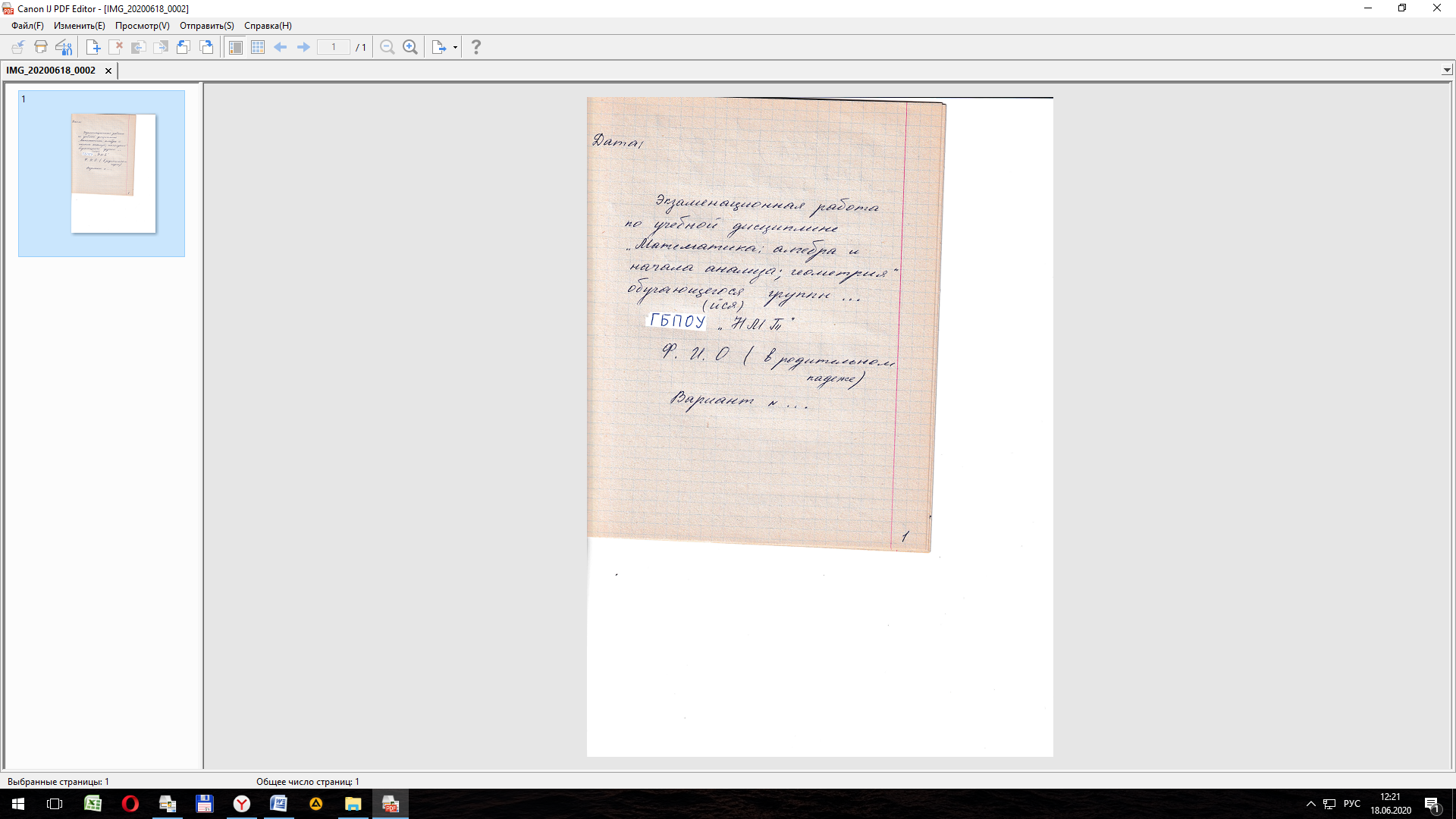 Прежде чем решать – скачайте работу и  сохраните её на рабочем столе, иначе задания не откроются.  Пишем мне о том, что начали работать. Работу выполняем в тетради и сохраняем ее до сентября, в сентябре сдаем мне.Решаете задания (пишите разборчиво, аккуратно, чертежи выполняете при помощи карандаша и линейки), делаете фото решенных заданий (разборчиво, вертикально, хорошо освещенных), отправляете  мне на эл.почту  ksp.npet@mail.ru. Решенные задания должны прийти на почту по порядку с 1 листа. Задания, которые не будут удовлетворять поставленным условиям, будут отправлены обратно, не проверенные. Экзамен заканчивается в 13.00, работы должны быть на моей почте не позднее 13.15. Следите за временем. Напоминаю: задания, списанные из интернета или из программ телефонов – оцениваться не будут (на ПК установлена соответствующая программа).  Желаю удачи. P/s: При появлении вопросов по процедуре проведения экзамена – пишите, я на связи. Государственное бюджетное  профессиональное образовательное  учреждение «Нытвенский  многопрофильный  техникум»УТВЕРЖДАЮЗам. директора по УМР___________Т.Г. Мялицина                                                    «___»____________ 2020г.Итоговая аттестационная работа по учебной дисциплине «Математика: алгебра, начала математического анализа; геометрия»Вариант 1Вычислите  + – Решите неравенствоРешите уравнение Функция у = f(x) задана своим графиком. Укажите:а)  область определения функции;б)  область значения функции;в)  нули функции;г)  интервалы знакопостоянства функции;д)  промежутки возрастания и промежутки убывания функции;е)  точки экстремума функции;ж)  наибольшее и наименьшее значения функции.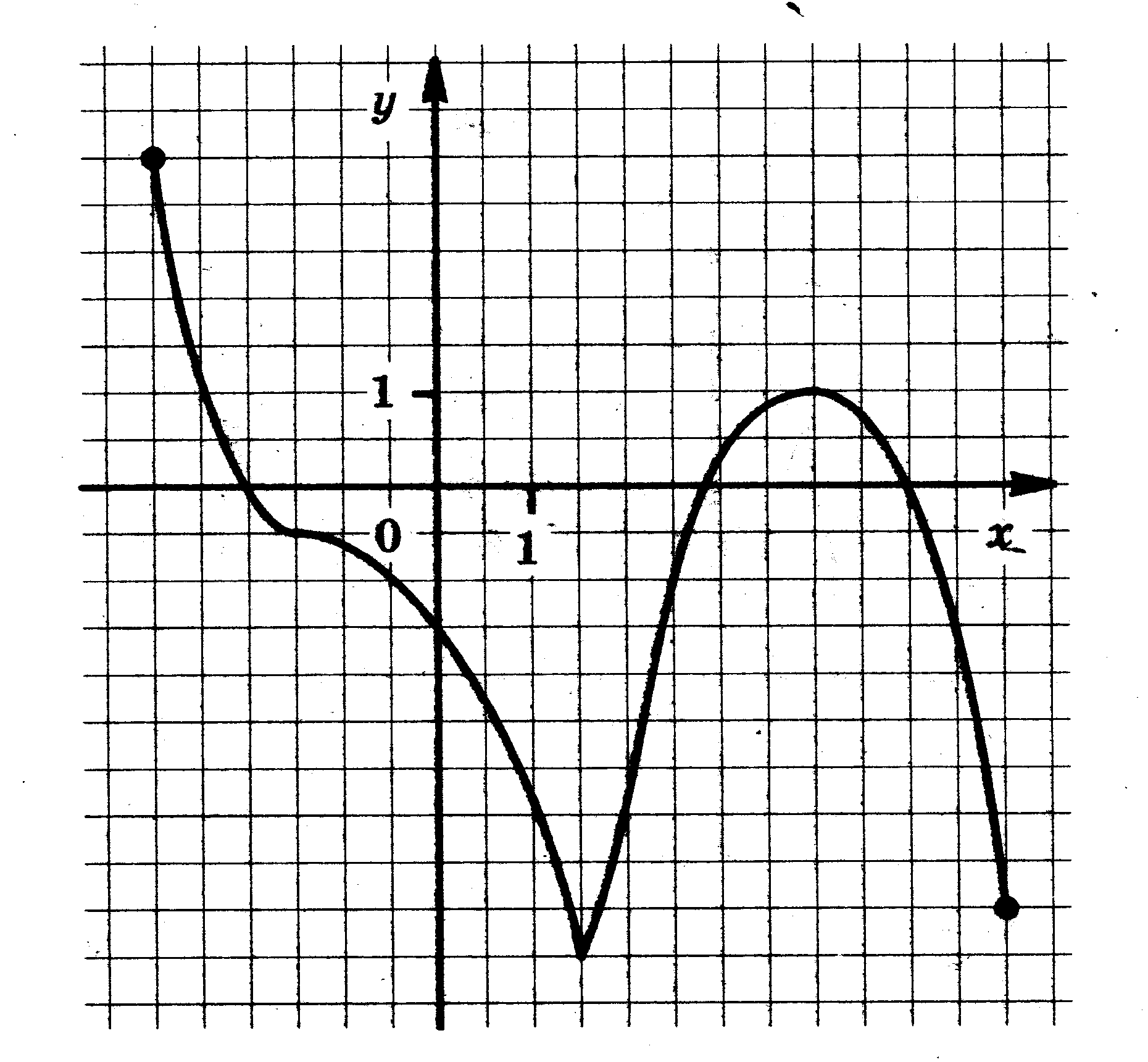 Найдите интервалы возрастания и убывания функции, определите вид точек экстремумаf(x) = 2x3 – 3x2 – 36xПериметр треугольника ABC равен 20. Найдите периметр треугольника FDE, вершинами которого являются середины сторон треугольника ABC.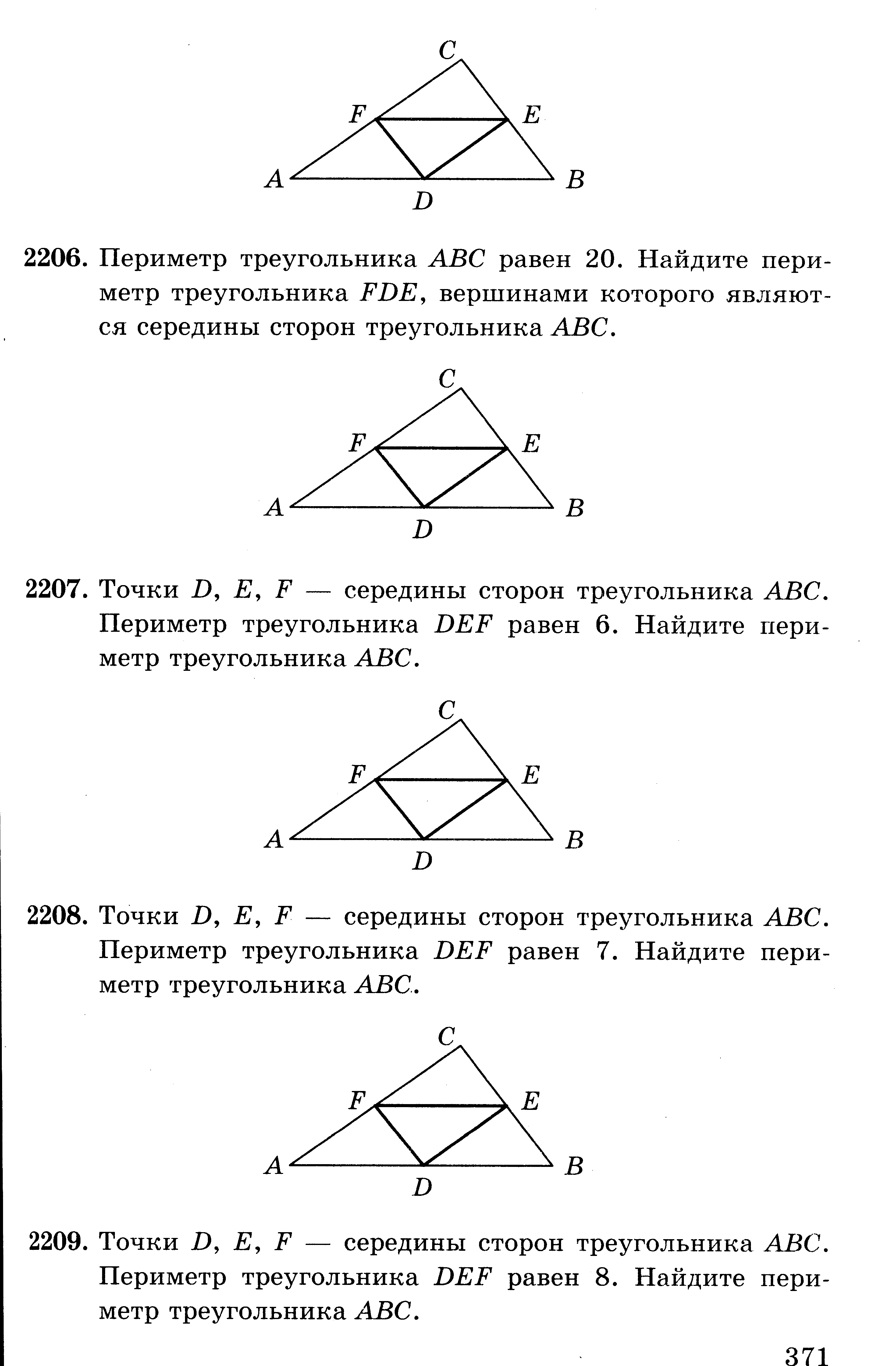 В кубе ABCDA'B'C'D' из вершины D' проведены диагонали граней D'A, D'B' и D'C. Сделайте рисунок. Как называется многогранник с вершинами  A, B', C, D'? Имеет ли этот многогранник равные ребра? равные грани? Прямоугольная трапеция с основаниями 5 см и 8 см и высотой 4 см вращается около большего основания. Найдите объем тела вращения.Решите уравнениеcos2x + 4cosx - 5 = 0 Решите систему уравненийПреподаватель __________________ C.П.КашинаГосударственное бюджетное  профессиональное образовательное  учреждение «Нытвенский  многопрофильный  техникум»УТВЕРЖДАЮЗам. директора по УМР___________Т.Г. Мялицина                                                    «___»____________ 2020г.Итоговая аттестационная работа по учебной дисциплине «Математика: алгебра, начала математического анализа; геометрия»Вариант 2ВычислитеРешите неравенствоРешите уравнение Функция у = f(x) задана своим графиком. Укажите:а)  область определения функции;б)  область значения функции;в)  нули функции;г)  интервалы знакопостоянства функции;д)  промежутки возрастания и промежутки убывания функции;е)  точки экстремума функции;ж)  наибольшее и наименьшее значения функции.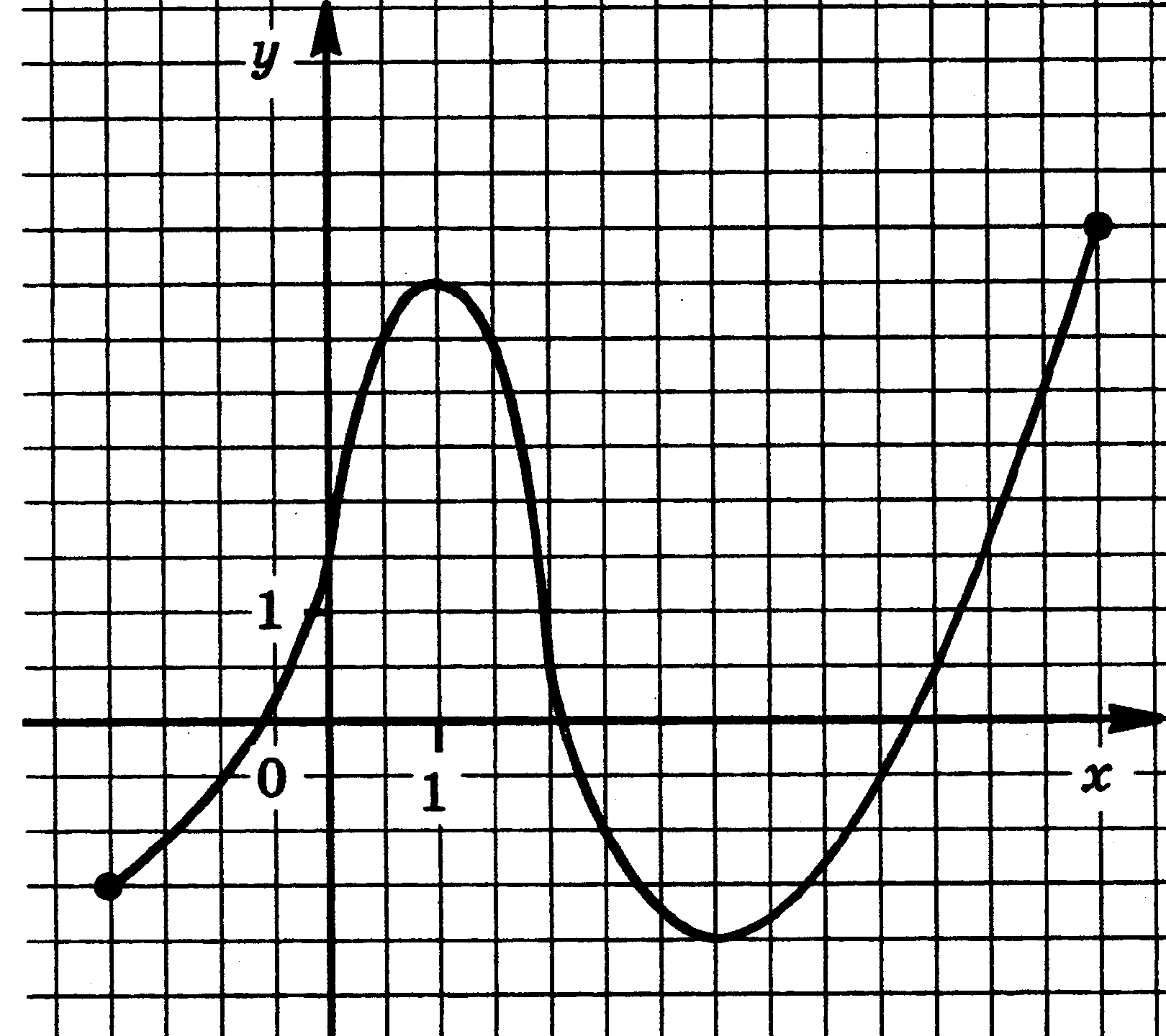 Найдите интервалы возрастания и убывания функции, определите вид точек экстремумаf(x) =  – x3 – 3x2  + 9xПериметр параллелограмма равен 42 см. Большая сторона равна 19см.   Найдите меньшую сторону параллелограмма.В кубе  ABCDA'B'C'D' отмечены следующие точки: К — центр грани ВСС'B',L — центр грани DCC'D' и М — центр грани ABCD. Сделайте рисунок. Как называется многогранник CKLM? Имеет ли этот многогранник равные ребра? равные грани?Прямоугольная трапеция с основаниями 6 см и 10 см и высотой 3 см вращается около большего основания. Найдите площадь поверхности тела вращения.Решите уравнение4sin2x – 8sinx + 3 = 0 Решите систему уравненийПреподаватель __________________ C.П.КашинаГосударственное бюджетное  профессиональное образовательное  учреждение «Нытвенский  многопрофильный  техникум»УТВЕРЖДАЮЗам. директора по УМР___________Т.Г. Мялицина                                                    «___»____________ 2020г.Итоговая аттестационная работа по учебной дисциплине «Математика: алгебра, начала математического анализа; геометрия»Вариант 3Вычислите Решите неравенствоРешите уравнение Функция у = f(x) задана своим графиком. Укажите:а)  область определения функции;б)  область значения функции;в)  нули функции;г)  интервалы знакопостоянства функции;д)  промежутки возрастания и промежутки убывания функции;е)  точки экстремума функции;ж)  наибольшее и наименьшее значения функции.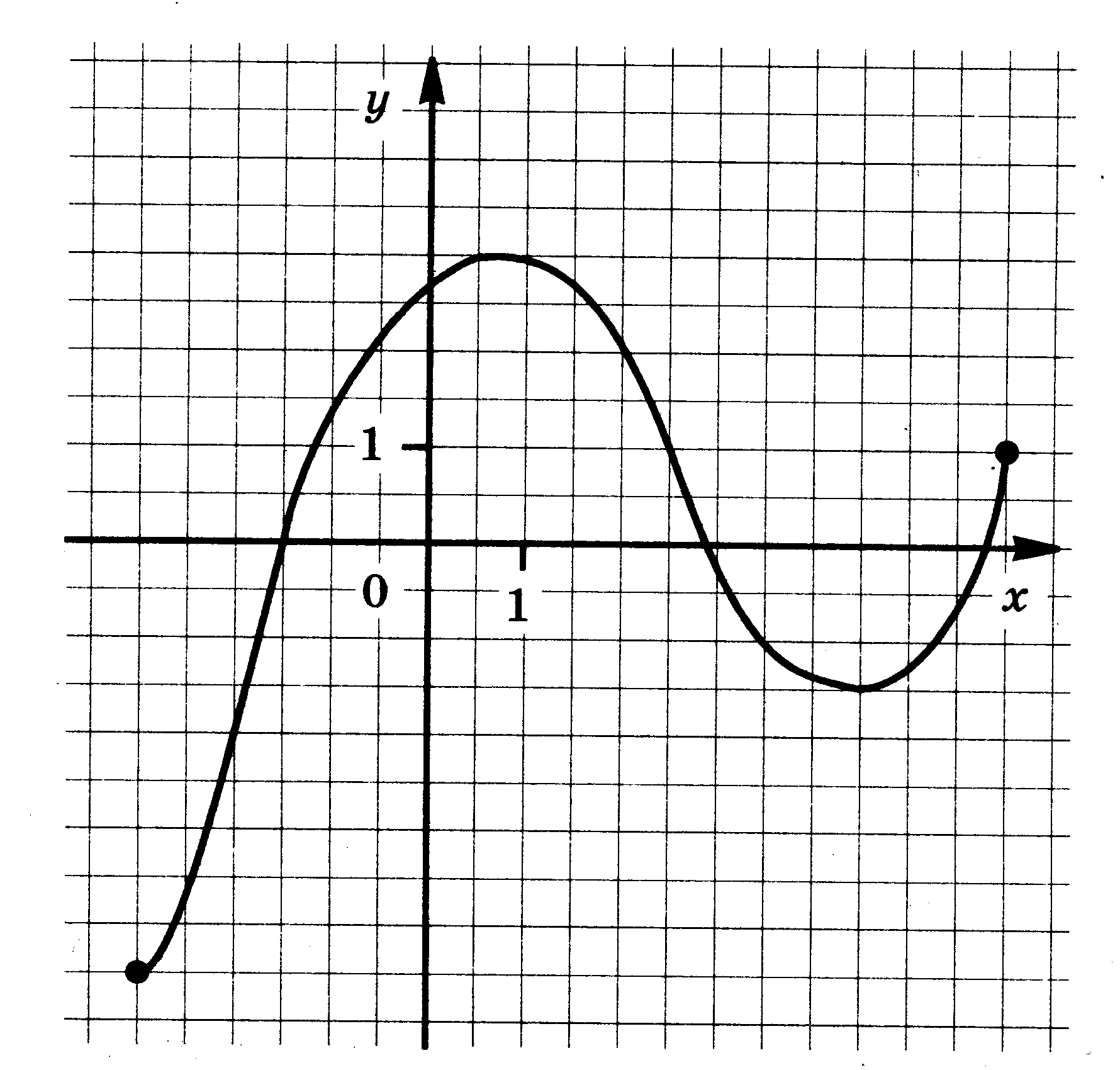 Найдите интервалы возрастания и убывания функции, определите вид точек экстремумаf(x) = x3 + 5x2 – 1Середины последовательных сторон прямоугольника, диагонали которого равны 7дм, соединены отрезками. Найдите периметр образовавшегося четырехугольника.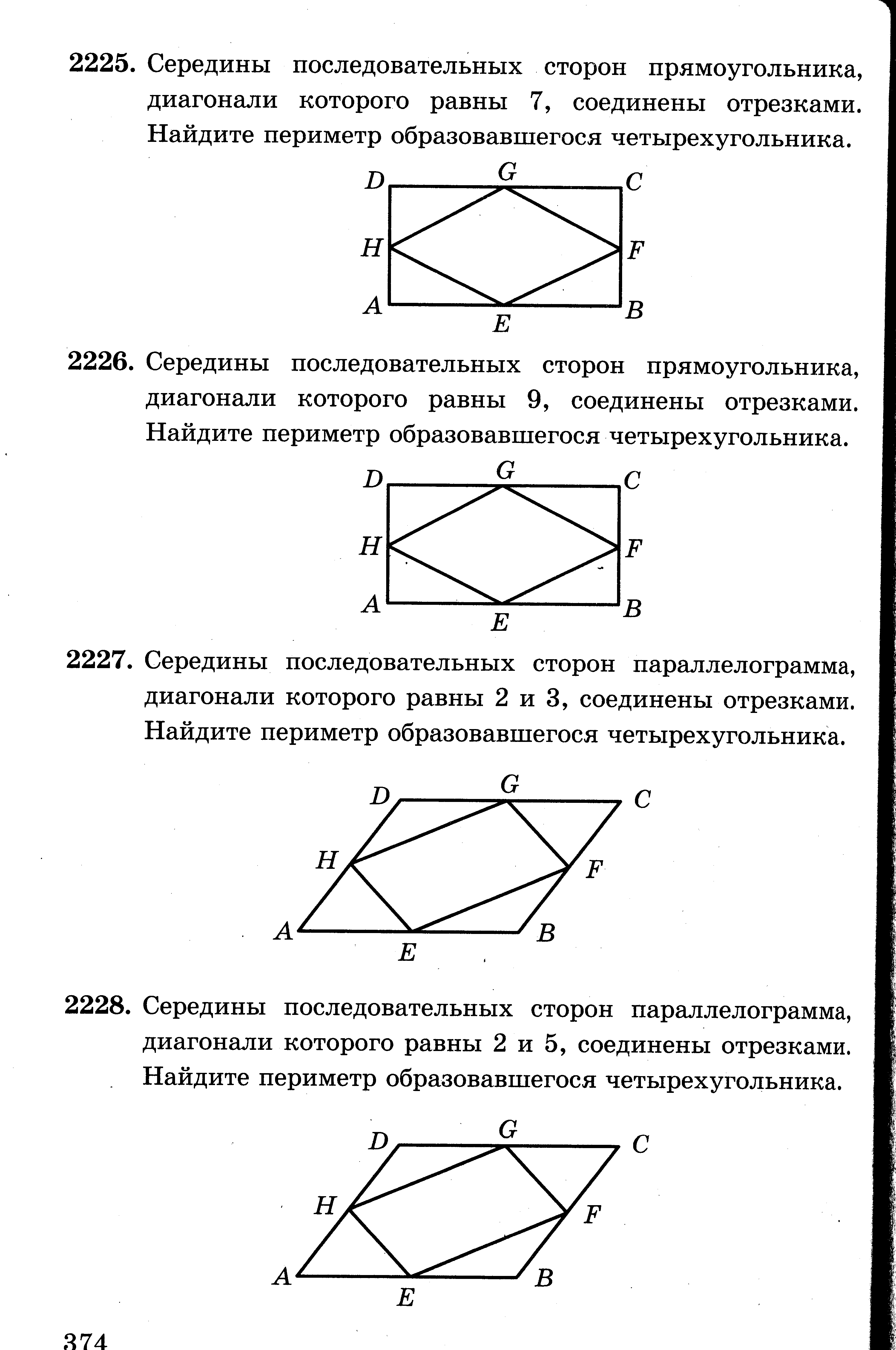 На какие многогранники разбивает призму АВСА'В'С' плоскость, проходящая через вершины А,В,С'? Сделайте рисунок. Прямоугольная трапеция с основаниями 10 см и 14 см и высотой 3 см вращается около меньшего основания. Найдите объем тела вращения. Решите уравнение Решите систему уравненийПреподаватель __________________ C.П.КашинаГосударственное бюджетное  профессиональное образовательное  учреждение «Нытвенский  многопрофильный  техникум»УТВЕРЖДАЮЗам. директора по УМР___________Т.Г. Мялицина                                                    «___»____________ 2020г.Итоговая аттестационная работа по учебной дисциплине «Математика: алгебра, начала математического анализа; геометрия»Вариант 4Вычислите (0,36) – 0,5 Решите неравенствоРешите  неравенство Функция у = f(x) задана своим графиком. Укажите:а)  область определения функции;б)  область значения функции;в)  нули функции;г)  интервалы знакопостоянства функции;д)  промежутки возрастания и промежутки убывания функции;е)  точки экстремума функции;ж)  наибольшее и наименьшее значения функции.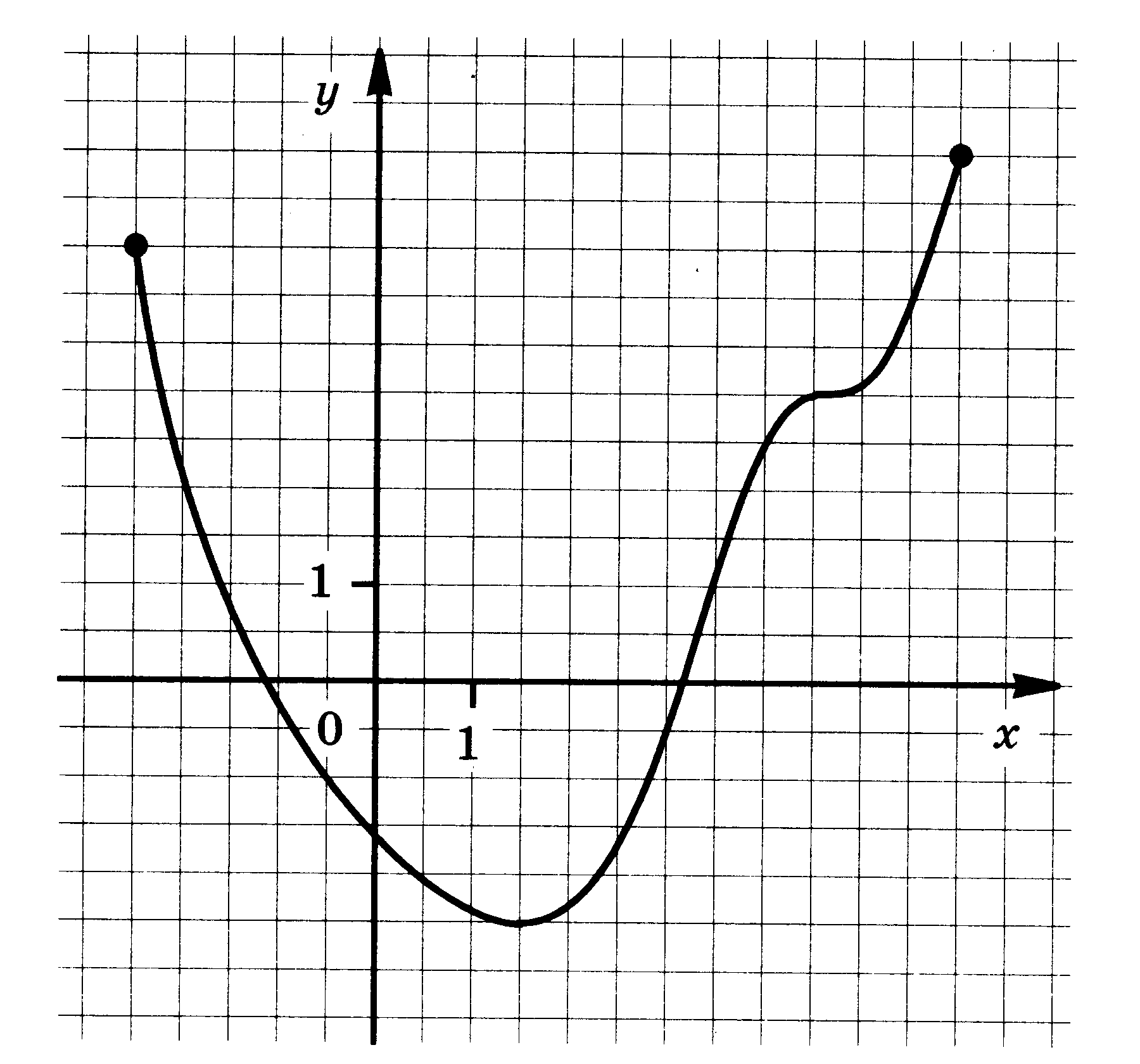 Найдите интервалы возрастания и убывания функции, определите вид точек экстремума f(x) = 2x3 – 3x2 – 5Середины последовательных сторон параллелограмма, диагонали которого равны 2см и 3см, соединены отрезками. Найдите периметр образовавшегося четырехугольника.Точки пересечения высот всех граней правильной треугольной пирамиды являются вершинами некоторого многогранника. Как называется этот многогранник? Имеет ли он равные ребра? равные грани?Равнобочная трапеция с основаниями 10 см и 18 см и высотой 3 см вращается около меньшего основания. Найдите площадь поверхности тела вращения.Решите уравнение Решите систему уравненийПреподаватель __________________ C.П.КашинаГосударственное бюджетное  профессиональное образовательное  учреждение «Нытвенский  многопрофильный  техникум»УТВЕРЖДАЮЗам. директора по УМР___________Т.Г. Мялицина                                                    «___»____________ 2020г.Итоговая аттестационная работа по учебной дисциплине «Математика: алгебра, начала математического анализа; геометрия»Вариант 5Вычислите (0,04) – 1,5  Решите неравенствоРешите неравенство log0,2 (2х+3) ≥ -3Функция у = f(x) задана своим графиком. Укажите:а)  область определения функции;б)  область значения функции;в)  нули функции;г)  интервалы знакопостоянства функции;д)  промежутки возрастания и промежутки убывания функции;е)  точки экстремума функции;ж)  наибольшее и наименьшее значения функции.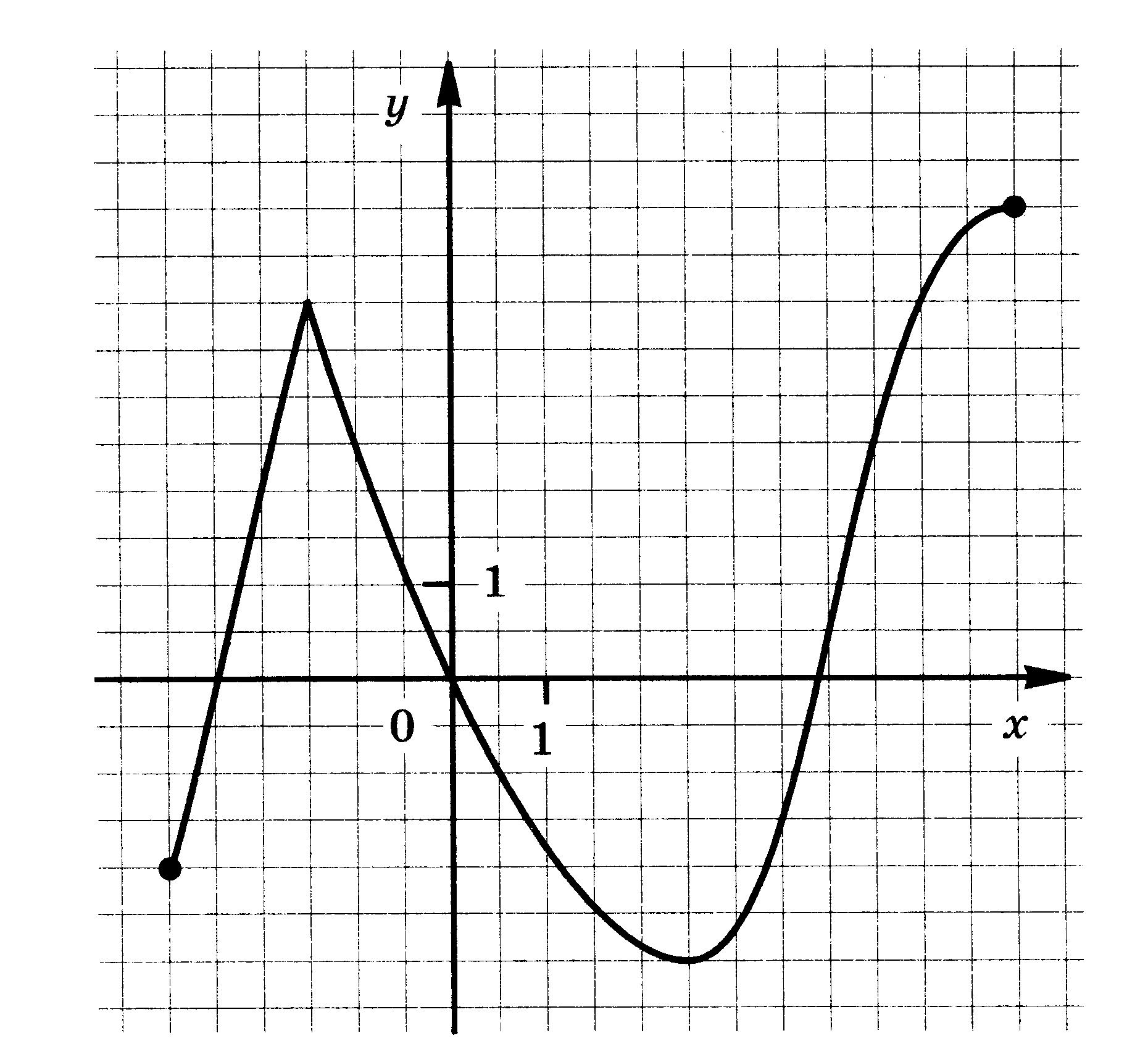 Найдите интервалы возрастания и убывания функции, определите вид точек экстремумаf(x) = – x3 + 9x2 + 21xПериметр параллелограмма равен 54 см. Большая сторона равна 17см.   Найдите меньшую сторону параллелограмма.Сечение параллелепипеда ABCDA'B'C'D' проведено через точки А, В и середину ребра CC'.Каким многоугольником является это сечение? Сделайте рисунок и отметьте равные стороны многоугольника.Равнобочная трапеция с основаниями 15 см и 25 см и высотой 12 см вращается около большего основания. Найдите площадь поверхности тела вращения.Решите уравнение8cos2x – 2cosx -1 = 0Решите систему уравненийПреподаватель __________________ C.П.КашинаГосударственное бюджетное  профессиональное образовательное  учреждение «Нытвенский  многопрофильный  техникум»УТВЕРЖДАЮЗам. директора по УМР___________Т.Г. Мялицина                                                    «___»____________ 2020г.Итоговая аттестационная работа по учебной дисциплине «Математика: алгебра, начала математического анализа; геометрия»Вариант 6Вычислите 251,5 + (0,25) - 0,5 – 810,75Решите неравенство0Решите уравнение Функция у = f(x) задана своим графиком. Укажите:а)  область определения функции;б)  область значения функции;в)  нули функции;г)  интервалы знакопостоянства функции;д)  промежутки возрастания и промежутки убывания функции;е)  точки экстремума функции;ж)  наибольшее и наименьшее значения функции.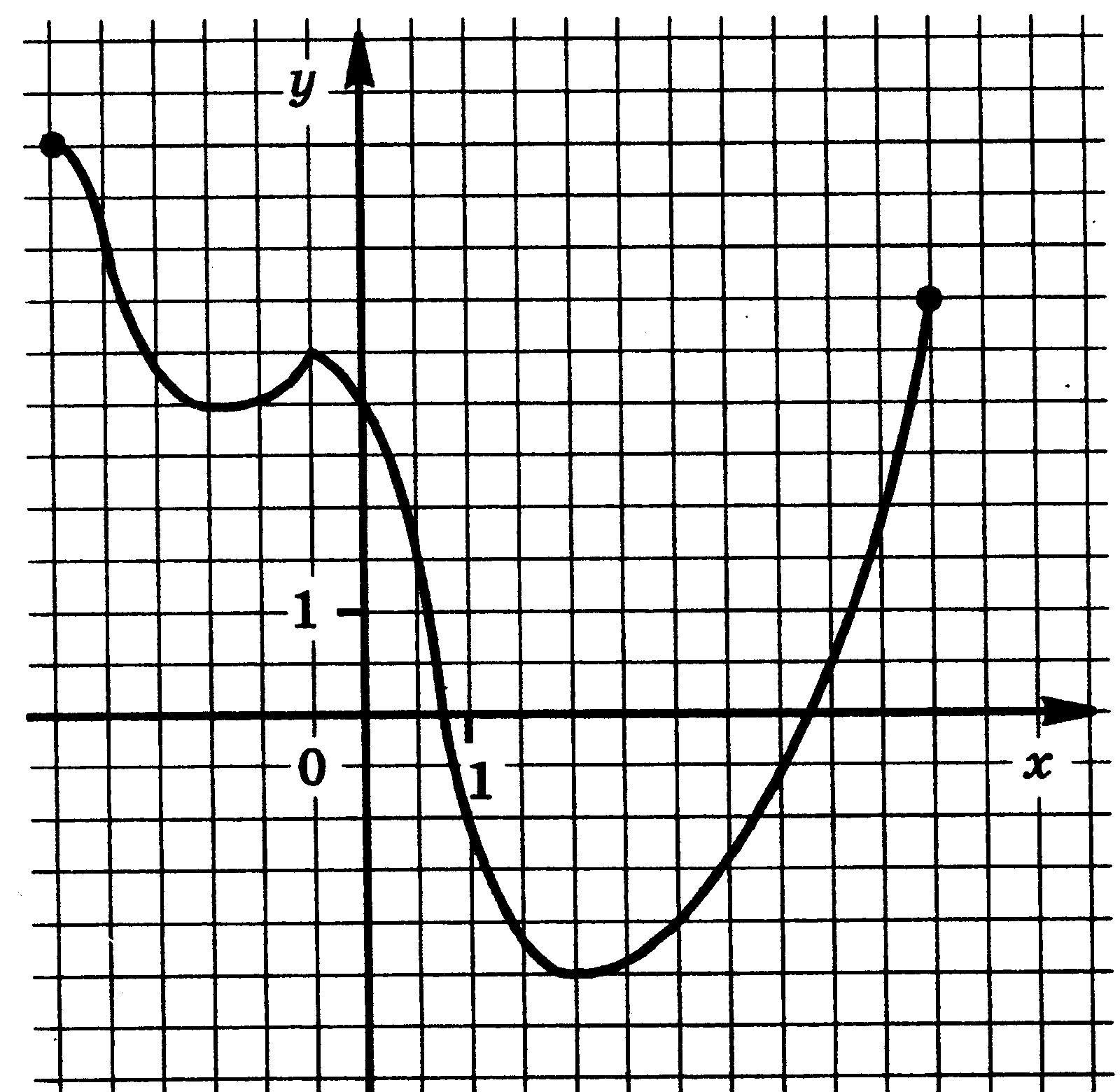 Найдите интервалы возрастания и убывания функции, определите вид точек экстремумаf(x) = 2x3 – 15x2 + 24xТочки D, Е, F — середины сторон треугольника ABC. Периметр треугольника DEF равен 6. Найдите периметр треугольника ABC.Куб рассечен плоскостью, проходящей через середины двух смежных сторон нижнего основания и центр верхнего основания. Как называется многоугольник, полученный в сечении? Сделайте рисунок и отметьте равные стороны этого многоугольника.Сколько кубиков с ребром 2 см можно отлить из металлического шара диаметром 4 см?Решите уравнение2cos2x – 7cosx +3 = 0 Решите систему уравненийПреподаватель __________________ C.П.КашинГосударственное бюджетное  профессиональное образовательное  учреждение «Нытвенский  многопрофильный  техникум»УТВЕРЖДАЮЗам. директора по УМР___________Т.Г. Мялицина                                                    «___»____________ 2020г.Итоговая аттестационная работа по учебной дисциплине «Математика: алгебра, начала математического анализа; геометрия»Вариант 7Вычислите (Решите неравенствоРешите уравнение lg (2 - х) =  lg 4 - lg 2.Функция у = f(x) задана своим графиком. Укажите:а)  область определения функции;б)  область значения функции;в)  нули функции;г)  интервалы знакопостоянства функции;д)  промежутки возрастания и промежутки убывания функции;е)  точки экстремума функции;ж)  наибольшее и наименьшее значения функции.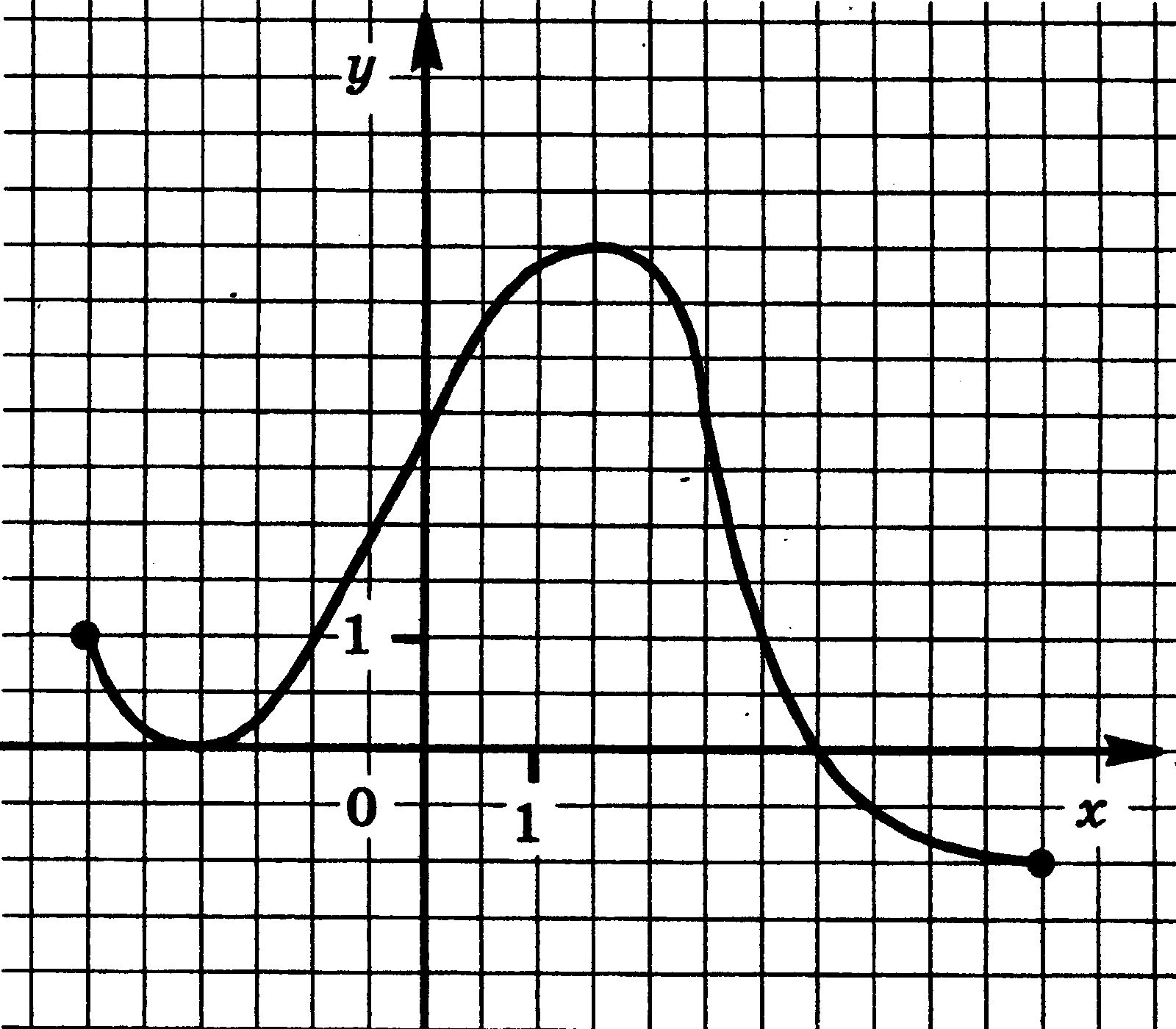 Найдите интервалы возрастания и убывания функции, определите вид точек экстремумаf(x) = – 3x2 + 2x3– 12xПериметр параллелограмма равен 46 см. Меньшая сторона равна 9 см. Найдите большую сторону параллелограмма.На какие многогранники разбивается параллелепипед ABCDA'B'C'D' плоскостью, проходящей через вершины A,B'и D? Какие особенности имеют эти многогранники? Сделайте рисунок. Прямоугольная трапеция с основаниями 10 см и 15 см и высотой 12 см в первый раз вращается около меньшего из оснований, а во второй — около большего. Сравните объемы тел вращения. Решите уравнение Решите систему уравненийПреподаватель __________________ C.П.КашинаГосударственное бюджетное  профессиональное образовательное  учреждение «Нытвенский  многопрофильный  техникум»УТВЕРЖДАЮЗам. директора по УМР___________Т.Г. Мялицина                                                    «___»____________ 2020г.Итоговая аттестационная работа по учебной дисциплине «Математика: алгебра, начала математического анализа; геометрия»Вариант 8Вычислите  – Решите неравенствоРешите неравенствоФункция у = f(x) задана своим графиком. Укажите:а)  область определения функции;б)  область значения функции;в)  нули функции;г)  интервалы знакопостоянства функции;д)  промежутки возрастания и промежутки убывания функции;е)  точки экстремума функции;ж)  наибольшее и наименьшее значения функции.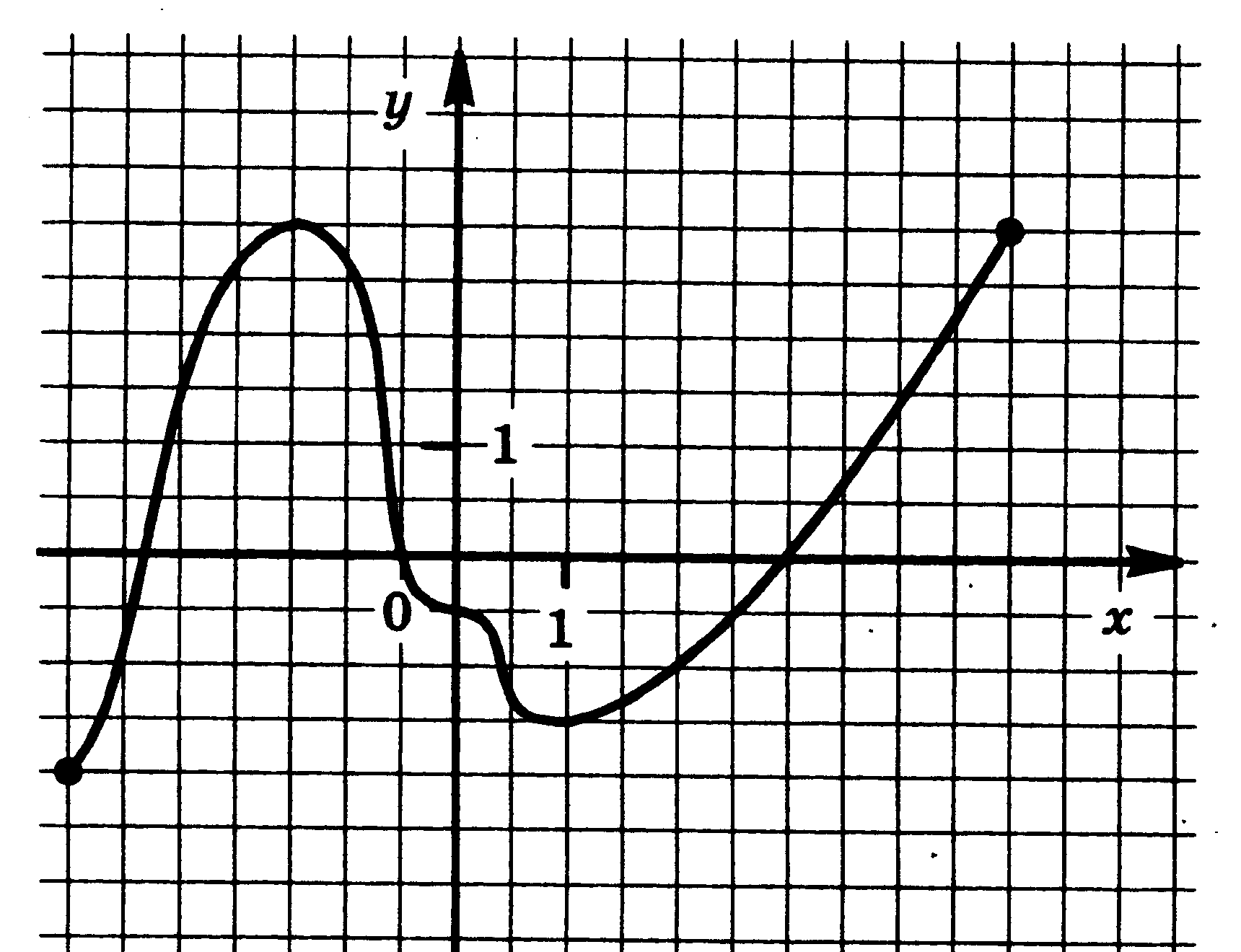 Найдите интервалы возрастания и убывания функции, определите вид точек экстремума f(x) =  – x3 + 3x2  + 4 Середины последовательных сторон прямоугольника, диагонали которого равны 9см, соединены отрезками. Найдите периметр образовавшегося четырехугольника.Вершинами некоторого многогранника являются центр верхней грани куба и середины всех сторон нижней его грани. Как называется этот многогранник? Сделайте рисунок и обозначьте равные ребра многогранника; укажите, какие грани этого многогранника равны между собой. Прямоугольная трапеция с основаниями 12 см и 15 см и высотой 4 см вращается около меньшего основания. Найдите площадь поверхности тела вращения.Решите уравнениеcos2x – 3cosx + 2 = 0 Решите систему уравненийПреподаватель __________________ C.П.КашинаГосударственное бюджетное  профессиональное образовательное  учреждение «Нытвенский  многопрофильный  техникум»УТВЕРЖДАЮЗам. директора по УМР___________Т.Г. Мялицина                                                    «___»____________ 2020г.Итоговая аттестационная работа по учебной дисциплине «Математика: алгебра, начала математического анализа; геометрия»Вариант 9Вычислите (0,49) – 1,5 ÷ Решите неравенствоРешите  неравенствоФункция у = f(x) задана своим графиком. Укажите:а)  область определения функции;б)  область значения функции;в)  нули функции;г)  интервалы знакопостоянства функции;д)  промежутки возрастания и промежутки убывания функции;е)  точки экстремума функции;ж)  наибольшее и наименьшее значения функции.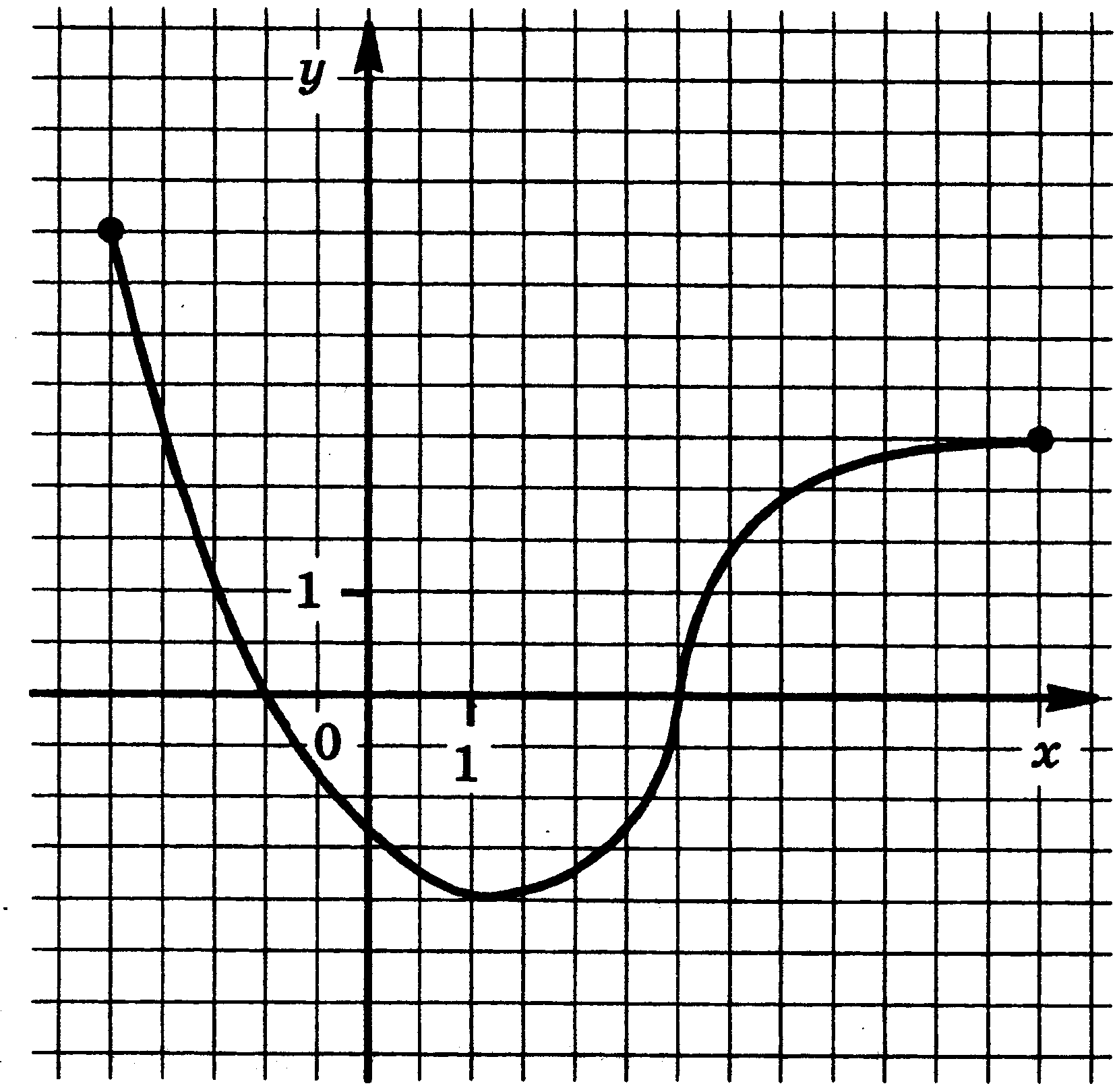 Найдите интервалы возрастания и убывания функции, определите вид точек экстремума f(x) = – 3x3 + 6x2 – 5x Середины последовательных сторон параллелограмма, диагонали которого равны 2дм и 5дм, соединены отрезками. Найдите периметр образовавшегося четырехугольника.Точки пересечения высот всех граней правильной треугольной пирамиды являются вершинами некоторого многогранника. Как называется этот многогранник? Имеет ли он равные ребра? равные грани?Сколько шариков диаметром 2 см можно отлить из металлического куба с ребром 4 см?Решите уравнение2cos2x – cosx -1 = 0 Решите систему уравненийПреподаватель __________________ C.П.КашинаГосударственное бюджетное  профессиональное образовательное  учреждение «Нытвенский  многопрофильный  техникум»УТВЕРЖДАЮЗам. директора по УМР___________Т.Г. Мялицина                                                    «___»____________ 2020г.Итоговая аттестационная работа по учебной дисциплине «Математика: алгебра, начала математического анализа; геометрия»Вариант 10Вычислите  + 1,6) – 1Решите неравенствоРешите уравнение Функция у = f(x) задана своим графиком. Укажите:а)  область определения функции;б)  область значения функции;в)  нули функции;г)  интервалы знакопостоянства функции;д)  промежутки возрастания и промежутки убывания функции;е)  точки экстремума функции;ж)  наибольшее и наименьшее значения функции.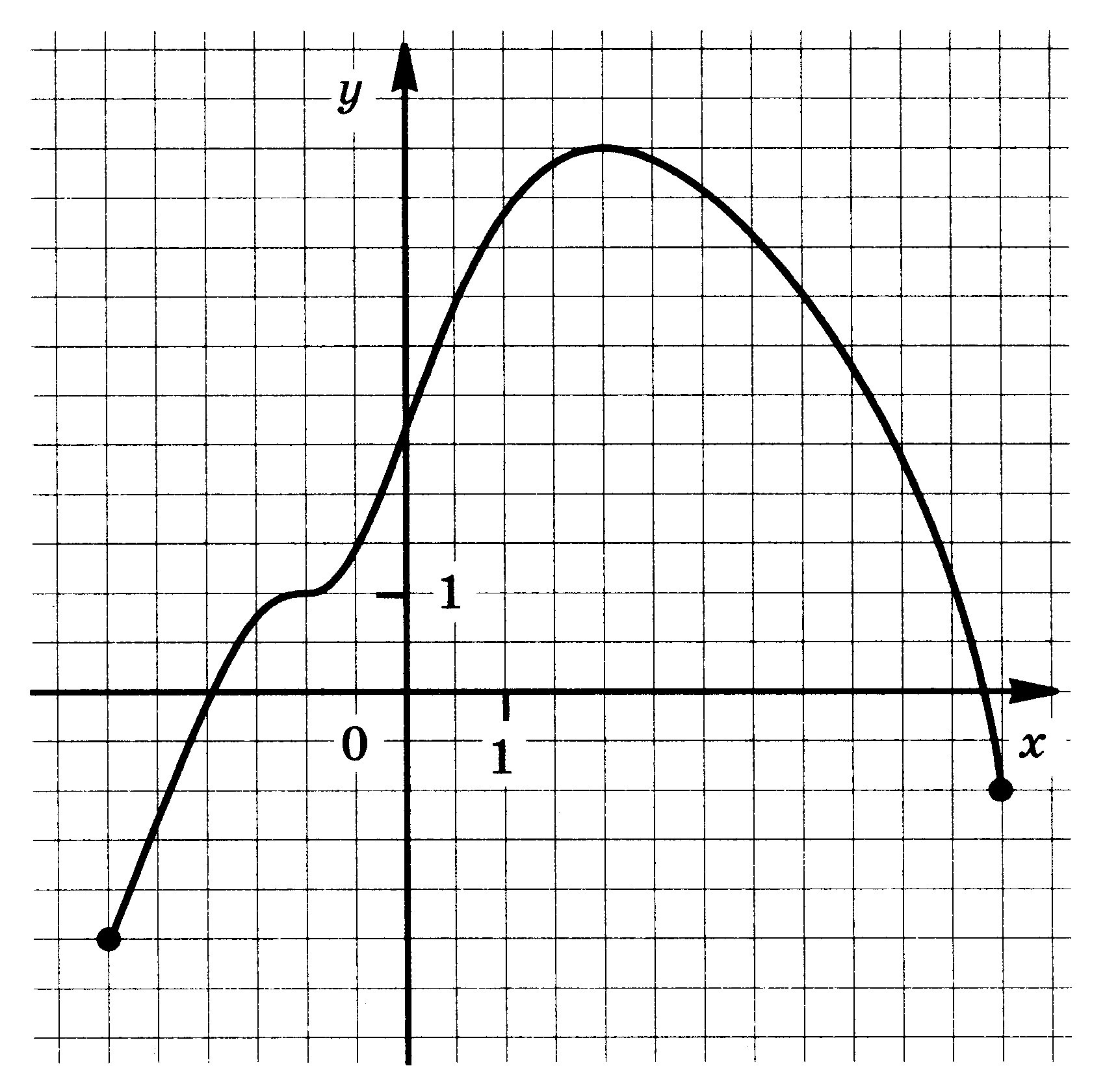 Найдите интервалы возрастания и убывания функции, определите вид точек экстремумаf(x) = 2x3 + 9x2 – 24xПериметр параллелограмма равен 70 мм. Большая сторона равна 18мм.   Найдите меньшую сторону параллелограмма.Вершинами некоторого многогранника являются центр верхней грани куба и середины всех сторон нижней его грани. Как называется этот многогранник? Сделайте рисунок и обозначьте равные ребра многогранника; укажите, какие грани этого многогранника равны между собой.Прямоугольный треугольник с катетами 3 см и 4 см в первый раз вращается вокруг большего катета, а во второй — вокруг меньшего. Сравните площади боковых поверхностей получающихся при этом конусов.Решите уравнение6 Решите систему уравненийПреподаватель __________________ C.П.КашинаГосударственное бюджетное  профессиональное образовательное  учреждение «Нытвенский  многопрофильный  техникум»УТВЕРЖДАЮЗам. директора по УМР___________Т.Г. Мялицина                                                    «___»____________ 2020г.Итоговая аттестационная работа по учебной дисциплине «Математика: алгебра, начала математического анализа; геометрия»Вариант 11Вычислите Решите неравенствоРешите уравнение log7(5х – 6) -  log72= 3Функция у = f(x) задана своим графиком. Укажите:а)  область определения функции;б)  область значения функции;в)  нули функции;г)  интервалы знакопостоянства функции;д)  промежутки возрастания и промежутки убывания функции;е)  точки экстремума функции;ж)  наибольшее и наименьшее значения функции.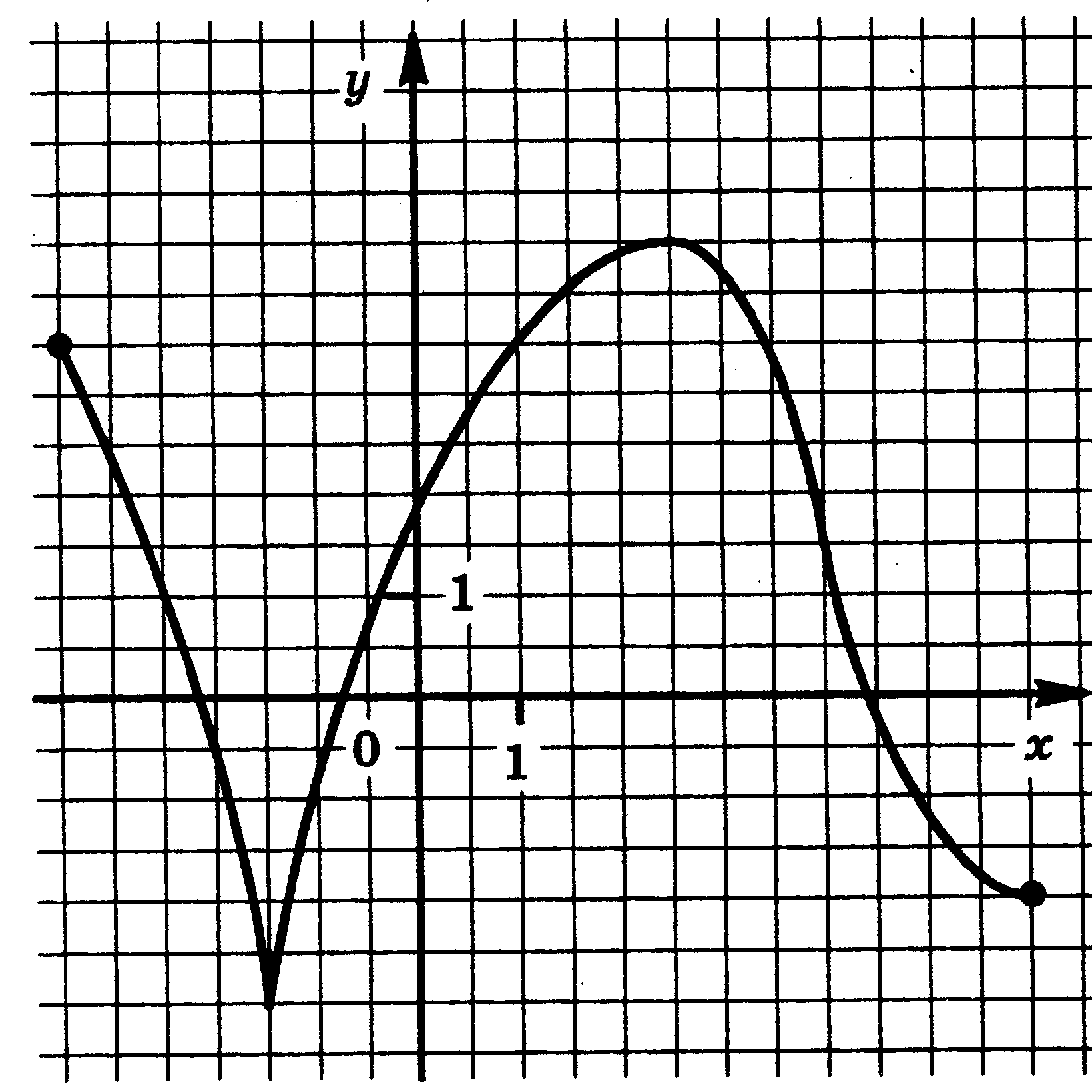 Найдите интервалы возрастания и убывания функции, определите вид точек экстремума f(x) = 3x2 + 2x3 + 2Точки D, Е, F — середины сторон треугольника ABC. Периметр треугольника DEF равен 7. Найдите периметр треугольника ABC.Вершины некоторого многогранника являются центрами пяти граней куба. Как называется этот многогранник? Сделайте рисунок и отметьте равные ребра этого многогранника. Прямоугольная трапеция с основаниями 10 см и 14 см и высотой 3 см вращается около меньшего основания. Найдите объем тела вращения.Решите уравнение2sin2x – 5sinx +2 = 0 Решите систему уравненийПреподаватель __________________ C.П.КашинаГосударственное бюджетное  профессиональное образовательное  учреждение «Нытвенский  многопрофильный  техникум»УТВЕРЖДАЮЗам. директора по УМР___________Т.Г. Мялицина                                                    «___»____________ 2020г.Итоговая аттестационная работа по учебной дисциплине «Математика: алгебра, начала математического анализа; геометрия»Вариант 12Вычислите (0,25) - 0,5 +251,5– 810,75Решите неравенствоРешите уравнение Функция у = f(x) задана своим графиком. Укажите:а)  область определения функции;б)  область значения функции;в)  нули функции;г)  интервалы знакопостоянства функции;д)  промежутки возрастания и промежутки убывания функции;е)  точки экстремума функции;ж)  наибольшее и наименьшее значения функции.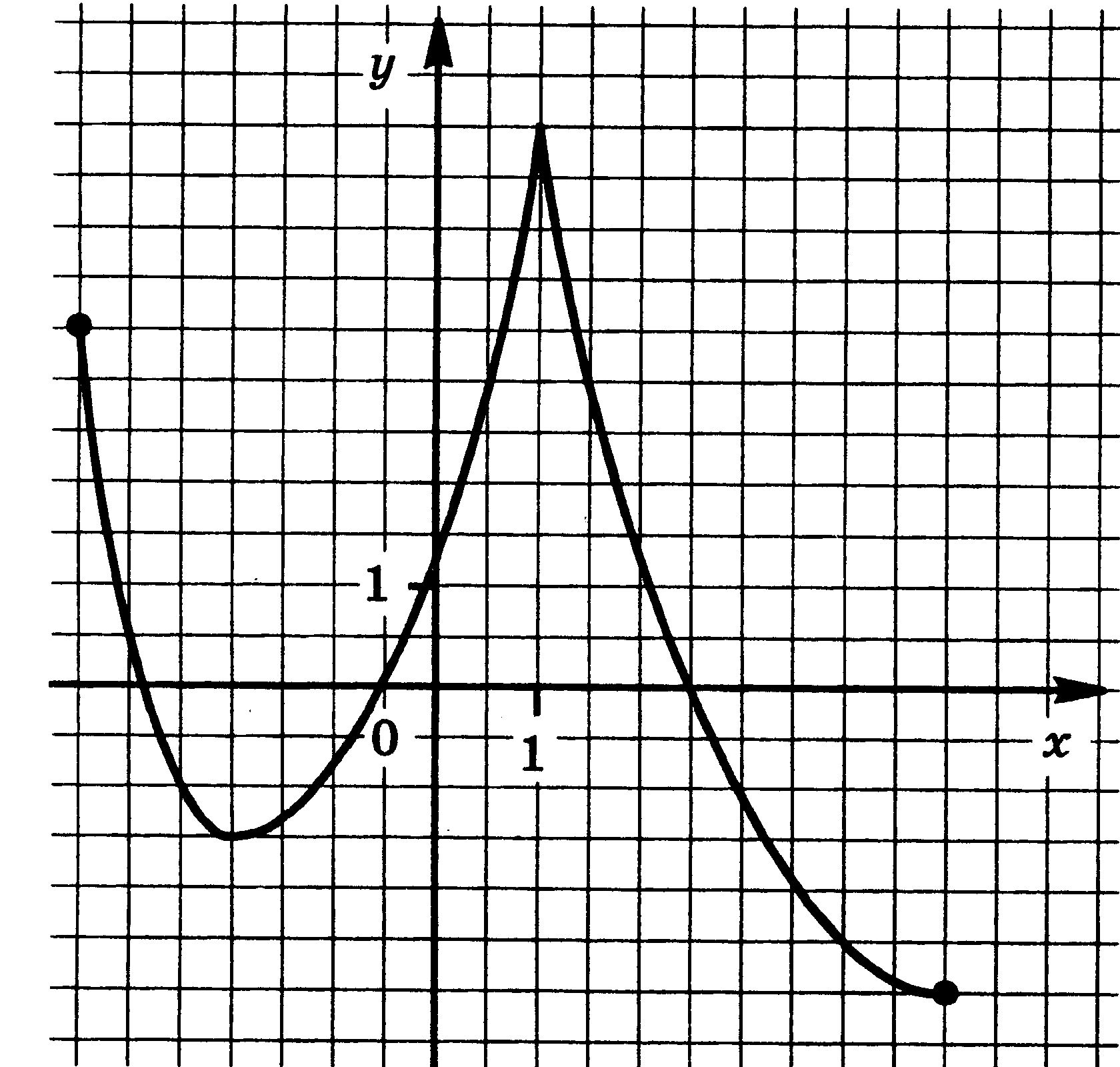 Найдите интервалы возрастания и убывания функции, определите вид точек экстремума f(x) = 3x4 – 4x3 + 2Периметр параллелограмма равен 26 мм. Меньшая сторона равна 3 мм. Найдите большую сторону параллелограмма.Вершинами многогранника являются середины сторон основания и середина высоты правильной четырехугольной пирамиды. Как называется этот многогранник? Сделайте рисунок и отметьте равные ребра этого многогранника. Прямоугольная трапеция с основаниями 5 см и 8 см и высотой 4 см вращается около большего основания. Найдите объем тела вращения.Решите уравнение4cos2x + 3cosx - 1 = 0 Решите систему уравненийПреподаватель __________________ C.П.КашинаГосударственное бюджетное  профессиональное образовательное  учреждение «Нытвенский  многопрофильный  техникум»УТВЕРЖДАЮЗам. директора по УМР___________Т.Г. Мялицина                                                    «___»____________ 2020г.Итоговая аттестационная работа по учебной дисциплине «Математика: алгебра, начала математического анализа; геометрия»Вариант 13Вычислите Решите неравенствоРешите неравенствоФункция у = f(x) задана своим графиком. Укажите:а)  область определения функции;б)  область значения функции;в)  нули функции;г)  интервалы знакопостоянства функции;д)  промежутки возрастания и промежутки убывания функции;е)  точки экстремума функции;ж)  наибольшее и наименьшее значения функции.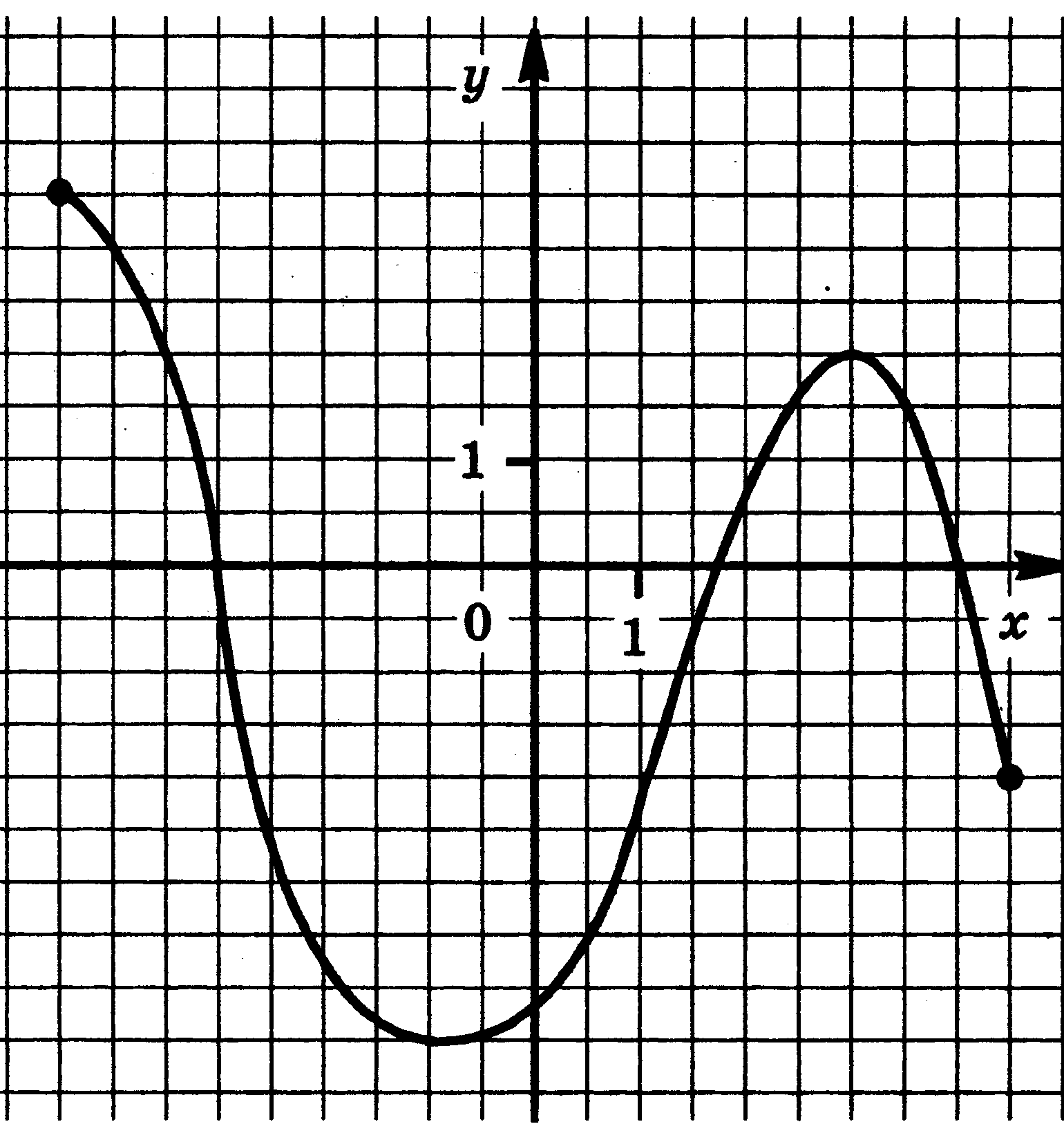 Найдите интервалы возрастания и убывания функции, определите вид точек экстремума f(x) =  – x3 + x2 + 8xСередины последовательных сторон параллелограмма, диагонали которого равны 2дм и 9дм, соединены отрезками. Найдите периметр образовавшегося четырехугольника.Точки пересечения диагоналей всех граней правильной четырехугольной призмы являются вершинами некоторого многогранника. Сделайте рисунок и отметьте равные ребра этого многогранника. Прямоугольная трапеция с основаниями 12 см и 20 см и высотой 15 см в первый раз вращается около меньшего из оснований, а во второй — около большего. Сравните площади поверхностей тел вращения.Решите уравнение Решите систему уравненийПреподаватель __________________ C.П.КашинаГосударственное бюджетное  профессиональное образовательное  учреждение «Нытвенский  многопрофильный  техникум»УТВЕРЖДАЮЗам. директора по УМР___________Т.Г. Мялицина                                                    «___»____________ 2020г.Итоговая аттестационная работа по учебной дисциплине «Математика: алгебра, начала математического анализа; геометрия»Вариант 14Вычислите  + Решите неравенствоРешите уравнение log7(x-l)=log72 + log73Функция у = f(x) задана своим графиком. Укажите:а)  область определения функции;б)  область значения функции;в)  нули функции;г)  интервалы знакопостоянства функции;д)  промежутки возрастания и промежутки убывания функции;е)  точки экстремума функции;ж)  наибольшее и наименьшее значения функции.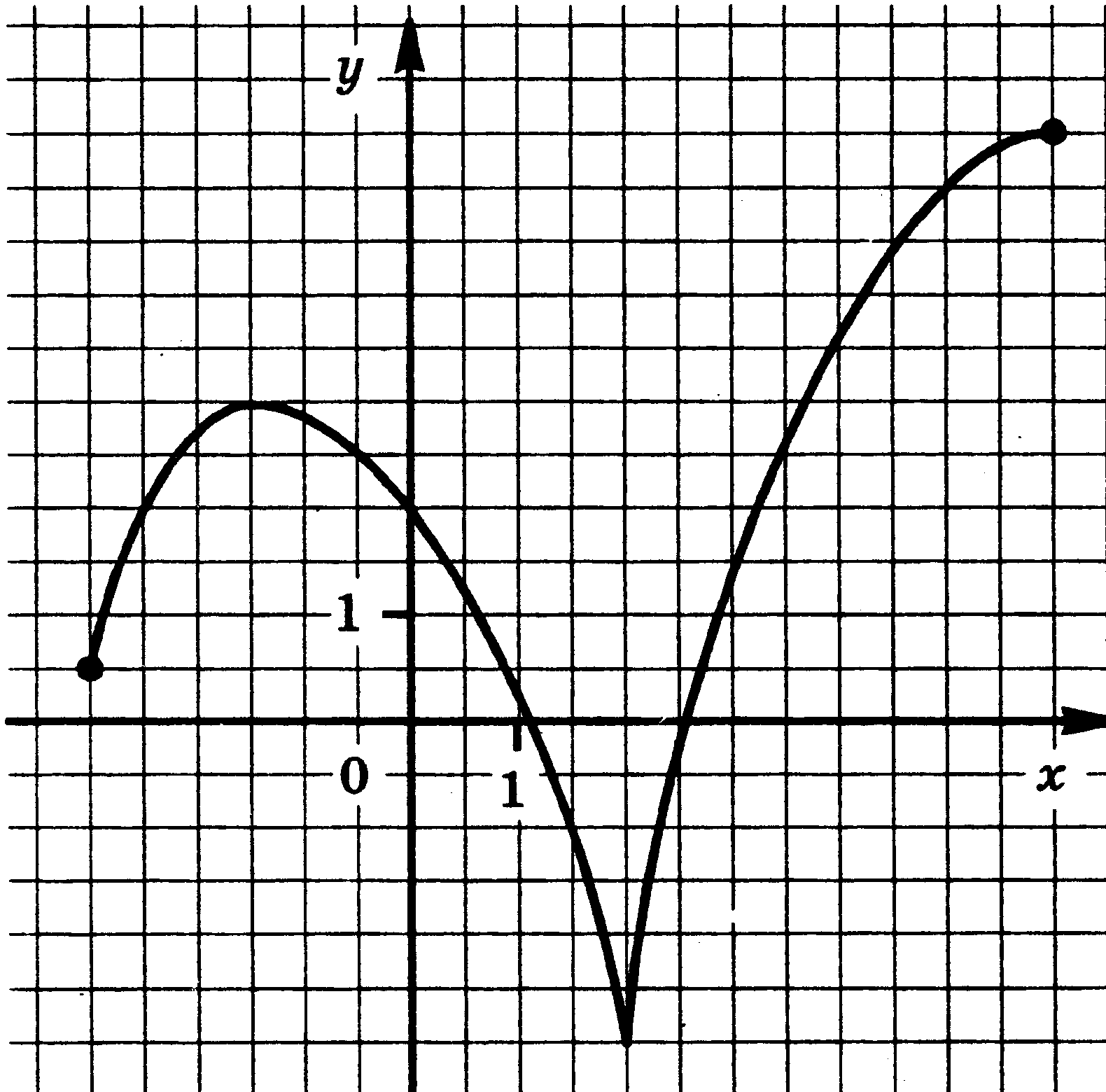 Найдите интервалы возрастания и убывания функции, определите вид точек экстремума f(x) = 2x3 – x4 – 8Средняя линия трапеции  равна 13 см, а меньшее основание равно 11 см. Найдите большее основание.Сечение правильной треугольной призмы  АВСА'В'С' проходит через ребро АВ и точку пересечения медиан основания А'В'С'. Каким многоугольником является это сечение? Сделайте рисунок и отметьте равные стороны этого многоугольника.Найдите площадь боковой поверхности тела, полученного при вращении прямоугольного треугольника с катетами 4 см и 7 см, вокруг большего катета.Решите уравнение Решите систему уравненийПреподаватель __________________ C.П.КашинаГосударственное бюджетное  профессиональное образовательное  учреждение «Нытвенский  многопрофильный  техникум»УТВЕРЖДАЮЗам. директора по УМР___________Т.Г. Мялицина                                                    «___»____________ 2020г.Итоговая аттестационная работа по учебной дисциплине «Математика: алгебра, начала математического анализа; геометрия»Вариант 15Вычислите Решите неравенствоРешите неравенствоФункция у = f(x) задана своим графиком. Укажите:а)  область определения функции;б)  область значения функции;в)  нули функции;г)  интервалы знакопостоянства функции;д)  промежутки возрастания и промежутки убывания функции;е)  точки экстремума функции;ж)  наибольшее и наименьшее значения функции.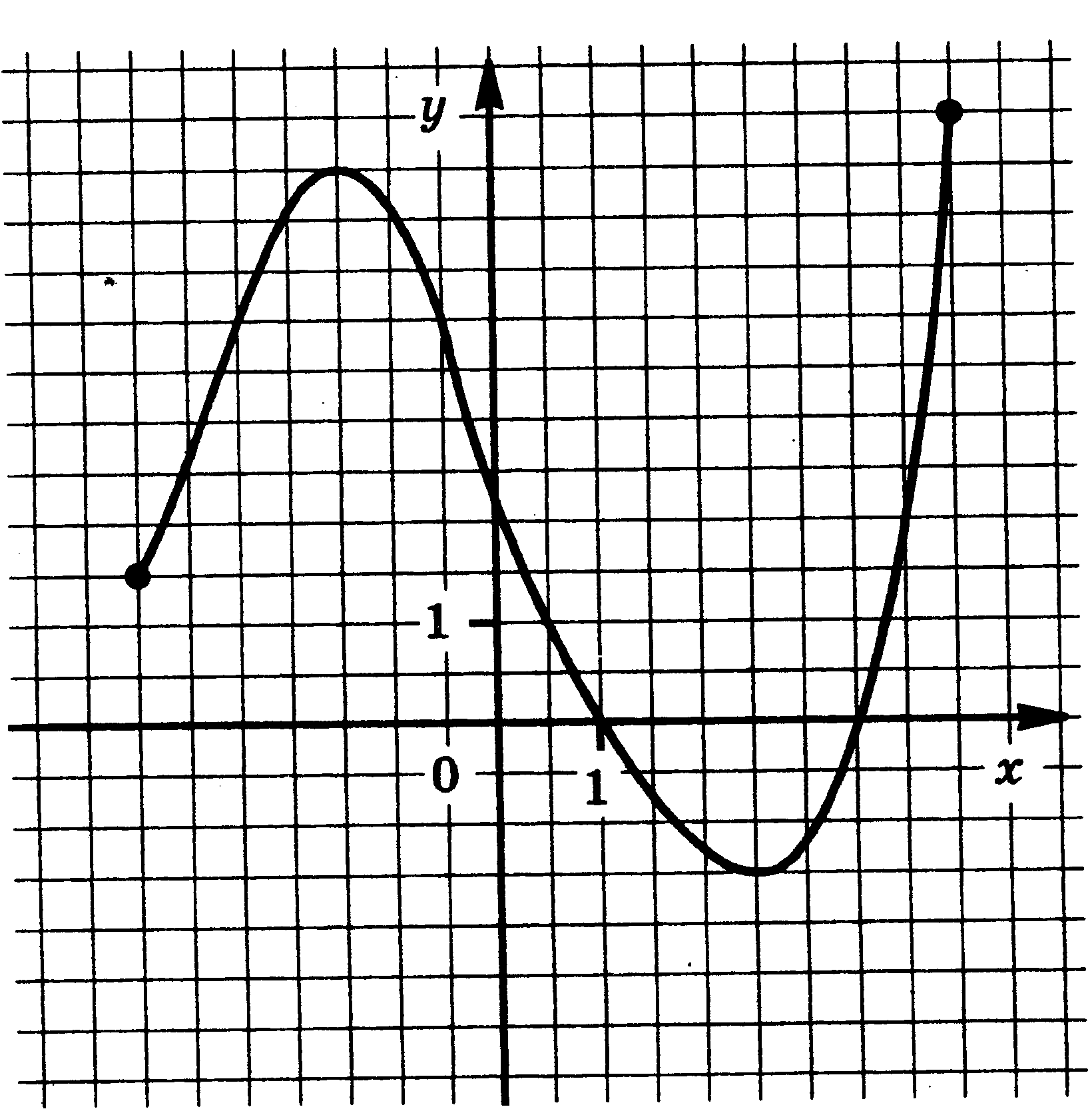 Найдите интервалы возрастания и убывания функции, определите вид точек экстремума f(x) = x3 – 3x2 + 7Точки D, Е, F — середины сторон треугольника ABC. Периметр треугольника DEF равен 8. Найдите периметр треугольника ABC.В кубе  ABCDA'B'C'D' отмечены следующие точки: К — центр грани ВСС'B',L — центр грани DCC'D' и М — центр грани ABCD. Сделайте рисунок. Как называется многогранник CKLM? Имеет ли этот многогранник равные ребра? равные грани? Равнобочная трапеция с основаниями 12 см и 24 см и высотой 8 см в первый раз вращается около меньшего основания, а во второй — около большего. Сравните объемы тел вращения.Решите уравнение Решите систему уравненийПреподаватель __________________ C.П.КашинаГосударственное бюджетное  профессиональное образовательное  учреждение «Нытвенский  многопрофильный  техникум»УТВЕРЖДАЮЗам. директора по УМР___________Т.Г. Мялицина                                                    «___»____________ 2020г.Итоговая аттестационная работа по учебной дисциплине «Математика: алгебра, начала математического анализа; геометрия»Вариант 16Вычислите Решите неравенствоРешите неравенствоlog7(x-l)≤log72 + log73Функция у = f(x) задана своим графиком. Укажите:а)  область определения функции;б)  область значения функции;в)  нули функции;г)  интервалы знакопостоянства функции;д)  промежутки возрастания и промежутки убывания функции;е)  точки экстремума функции;ж)  наибольшее и наименьшее значения функции.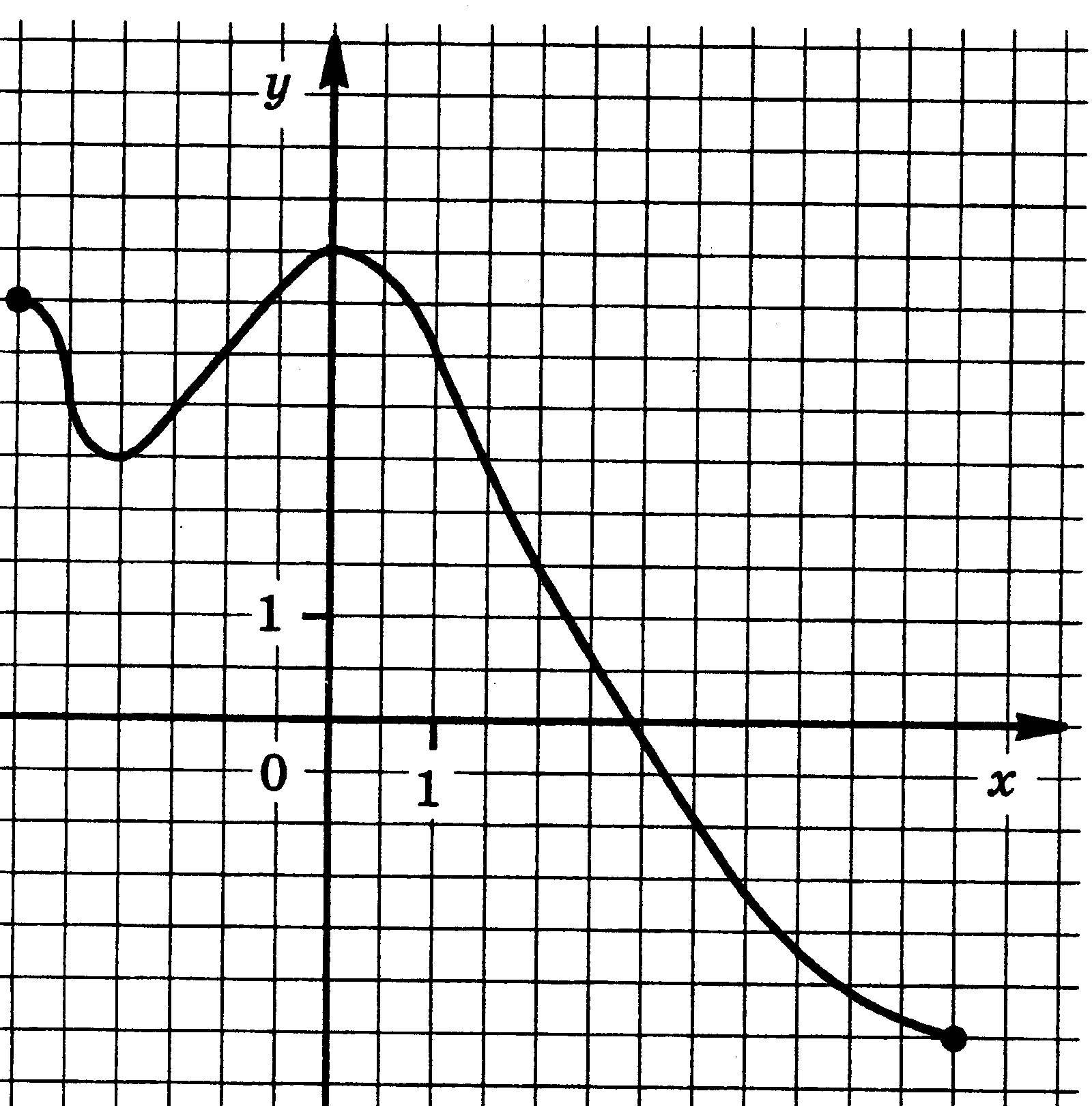 Найдите интервалы возрастания и убывания функции, определите вид точек экстремума   f(x) = 3x2 – 2x3 + 6Периметр параллелограмма равен 44 см. Меньшая сторона равна 10 см. Найдите большую сторону параллелограмма.Вершинами многогранника являются середины боковых ребер и центр основания правильной пирамиды. Как называется этот многогранник? Сделайте рисунок и отметьте равные ребра этого многогранника. Равнобочная трапеция с основаниями 10 см и 18 см и высотой 3 см вращается около меньшего основания. Найдите площадь поверхности тела вращения.Решите уравнение Решите систему уравненийПреподаватель __________________ C.П.КашинаГосударственное бюджетное  профессиональное образовательное  учреждение «Нытвенский  многопрофильный  техникум»УТВЕРЖДАЮЗам. директора по УМР___________Т.Г. Мялицина                                                    «___»____________ 2020г.Итоговая аттестационная работа по учебной дисциплине «Математика: алгебра, начала математического анализа; геометрия»Вариант 17Вычислите Решите неравенствоРешите неравенствоФункция у = f(x) задана своим графиком. Укажите:а)  область определения функции;б)  область значения функции;в)  нули функции;г)  интервалы знакопостоянства функции;д)  промежутки возрастания и промежутки убывания функции;е)  точки экстремума функции;ж)  наибольшее и наименьшее значения функции.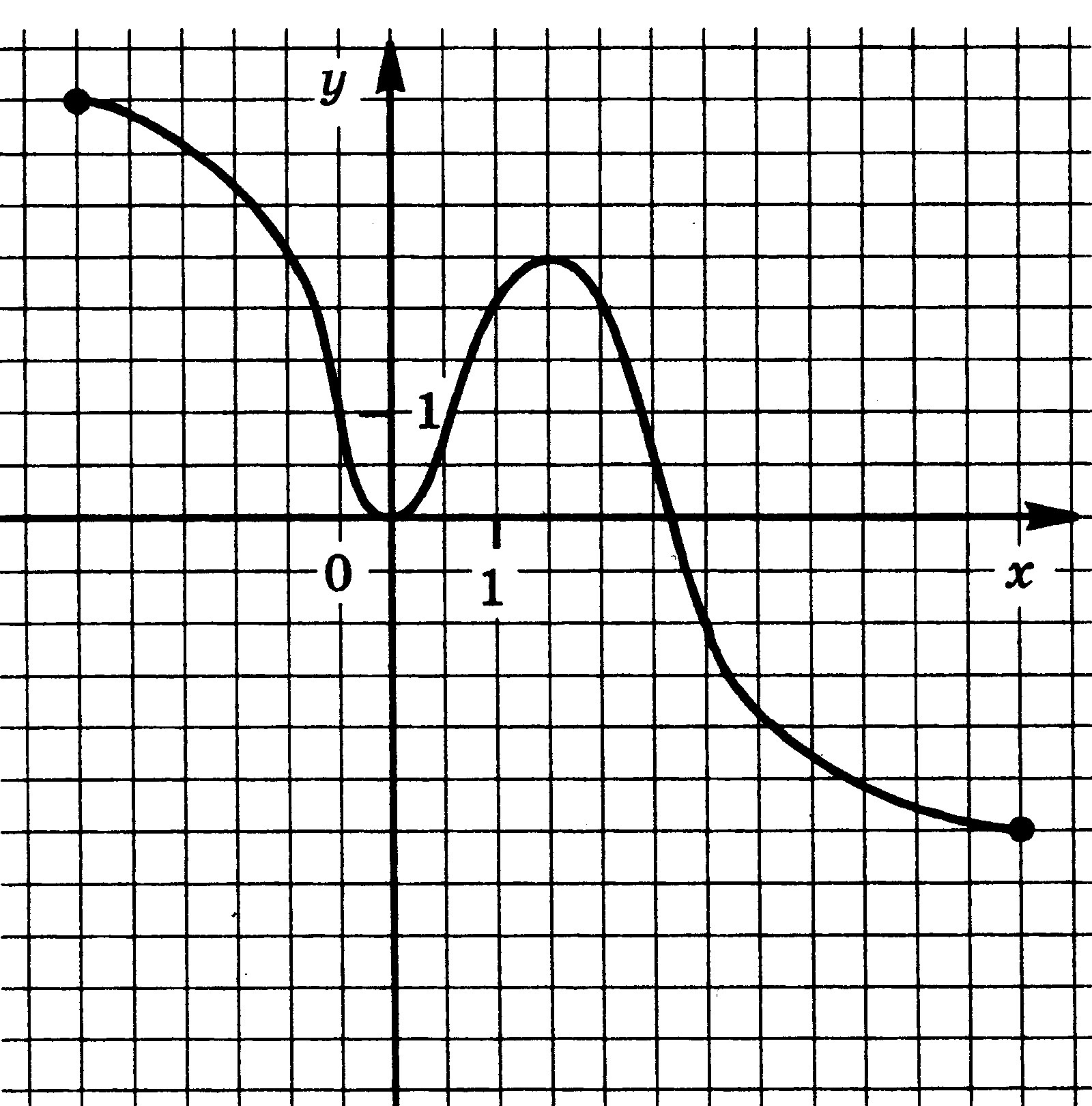 Найдите интервалы возрастания и убывания функции, определите вид точек экстремума  f(x) = x3 + 3x2 – 9xСередины последовательных сторон прямоугольника, диагонали которого равны 5см, соединены отрезками. Найдите периметр образовавшегося четырехугольника.На какие многогранники разбивает прямую призму АВСА'В'С' плоскость, проходящая через вершины А, В и С' ? Сделайте рисунок.Равнобочная трапеция с основаниями 10 см и 16 см и высотой 4 см вращается около меньшего основания. Найдите объем тела вращения.Решите уравнение Решите систему уравненийПреподаватель __________________ C.П.КашинаГосударственное бюджетное  профессиональное образовательное  учреждение «Нытвенский  многопрофильный  техникум»УТВЕРЖДАЮЗам. директора по УМР___________Т.Г. Мялицина                                                    «___»____________ 2020г.Итоговая аттестационная работа по учебной дисциплине «Математика: алгебра, начала математического анализа; геометрия»Вариант 18Вычислите Решите неравенствоРешите неравенствоФункция у = f(x) задана своим графиком. Укажите:а)  область определения функции;б)  область значения функции;в)  нули функции;г)  интервалы знакопостоянства функции;д)  промежутки возрастания и промежутки убывания функции;е)  точки экстремума функции;ж)  наибольшее и наименьшее значения функции.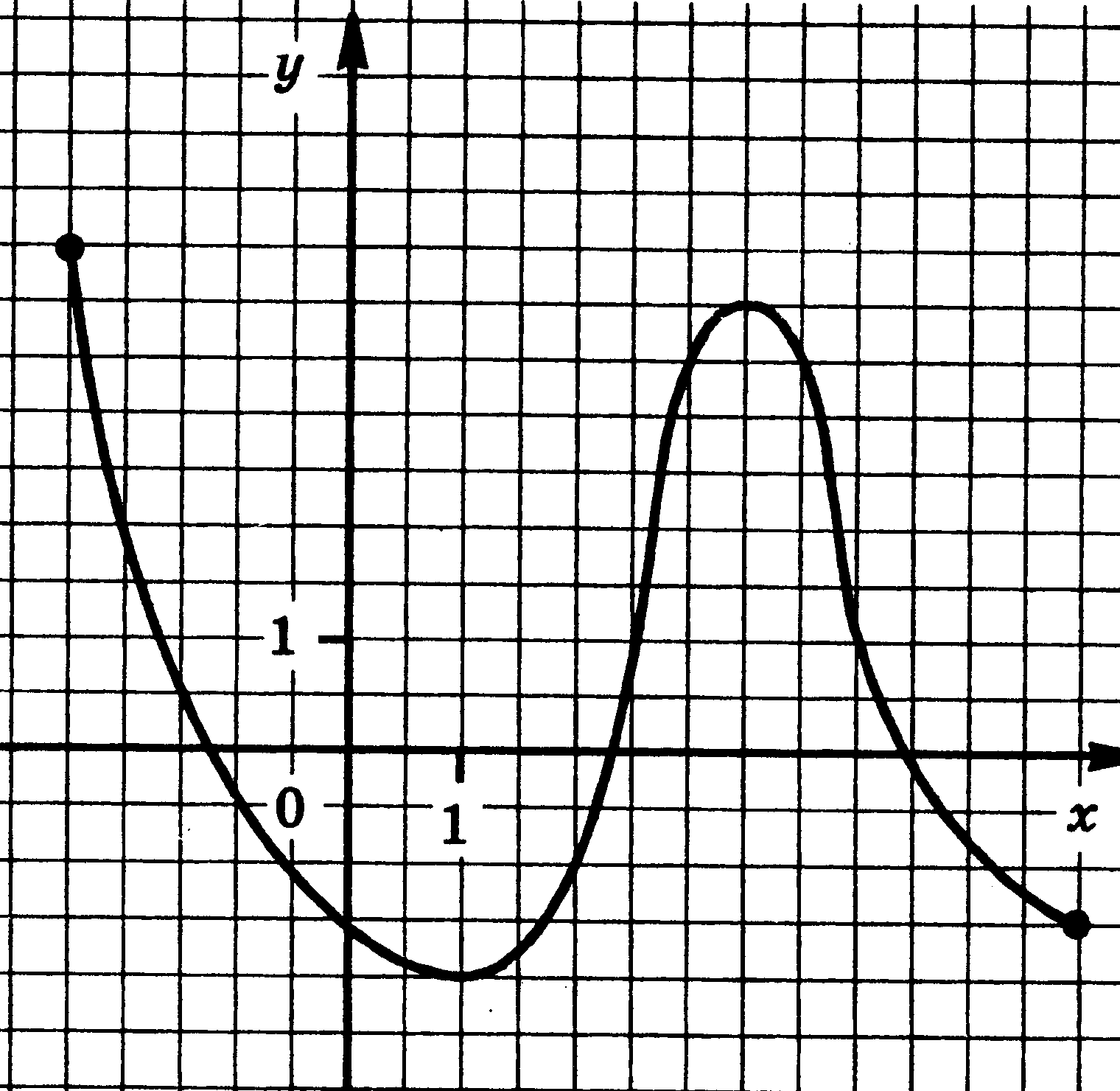 Найдите интервалы возрастания и убывания функции, определите вид точек экстремума f(x) = 3x2 + 2x3  – 12xСредняя линия трапеции равна 17 дм, а большее основание равно 27 дм. Найдите меньшее основание трапеции.В кубе ABCDA'B'C'D' проведено сечение через середины ребер АВ и AD и вершину С'. Каким многоугольником является это сечение? Сделайте рисунок и отметьте равные стороны этого многоугольника.Равнобочная трапеция с основаниями 12 см и 18 см и высотой 4 см вращается около большего основания. Найдите объем тела вращения.Решите уравнение Решите систему уравненийПреподаватель __________________ C.П.КашиГосударственное бюджетное  профессиональное образовательное  учреждение «Нытвенский  многопрофильный  техникум»УТВЕРЖДАЮЗам. директора по УМР___________Т.Г. Мялицина                                                    «___»____________ 2020г.Итоговая аттестационная работа по учебной дисциплине «Математика: алгебра, начала математического анализа; геометрия»Вариант 19Вычислите 91,5 – 810,5 – (0,5) – 2Решите неравенствоРешите неравенствоlog 0,5(3x-1)  -3Функция у = f(x) задана своим графиком. Укажите:а)  область определения функции;б)  область значения функции;в)  нули функции;г)  интервалы знакопостоянства функции;д)  промежутки возрастания и промежутки убывания функции;е)  точки экстремума функции;ж)  наибольшее и наименьшее значения функции.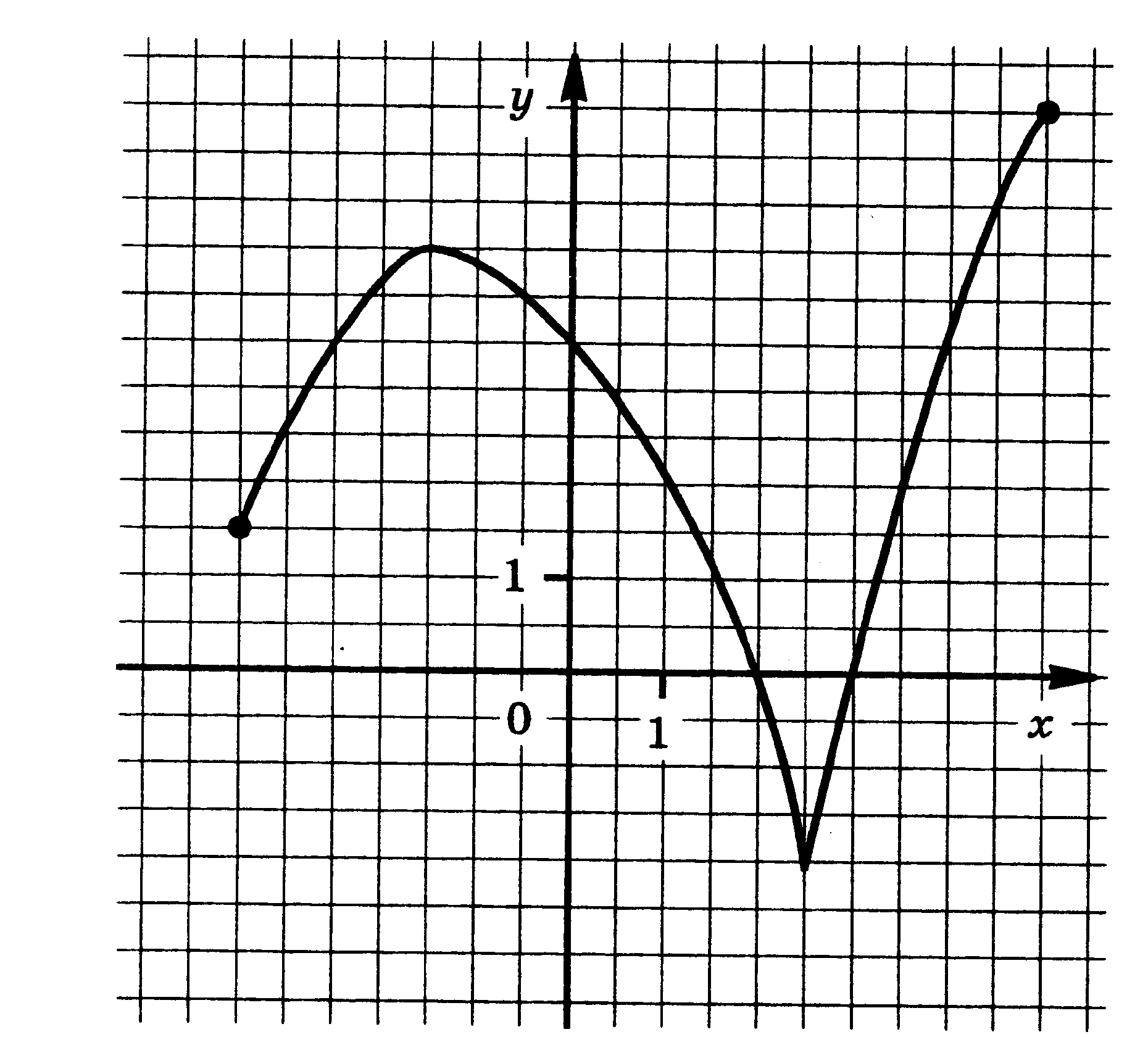 Найдите интервалы возрастания и убывания функции, определите вид точек экстремума  f(x) = 2x3 – 9x2 – 3Периметр треугольника ABC равен 18. Найдите периметр треугольника FDE, вершинами которого являются середины сторон треугольника ABCВ кубе ABCDA'B'C'D' из вершины D' проведены диагонали граней D'A, D'B' и D'C. Сделайте рисунок. Как называется многогранник с вершинами  A, B', C, D'? Имеет ли этот многогранник равные ребра? равные грани?Равнобочная трапеция с основаниями 15 см и 25 см и высотой 12 см вращается около большего основания. Найдите площадь поверхности тела вращения.Решите уравнение Решите систему уравненийПреподаватель __________________ C.П.КашинаГосударственное бюджетное  профессиональное образовательное  учреждение «Нытвенский  многопрофильный  техникум»УТВЕРЖДАЮЗам. директора по УМР___________Т.Г. Мялицина                                                    «___»____________ 2020г.Итоговая аттестационная работа по учебной дисциплине «Математика: алгебра, начала математического анализа; геометрия»Вариант 20Вычислите Решите неравенствоРешите неравенствоФункция у = f(x) задана своим графиком. Укажите:а)  область определения функции;б)  область значения функции;в)  нули функции;г)  интервалы знакопостоянства функции;д)  промежутки возрастания и промежутки убывания функции;е)  точки экстремума функции;ж)  наибольшее и наименьшее значения функции.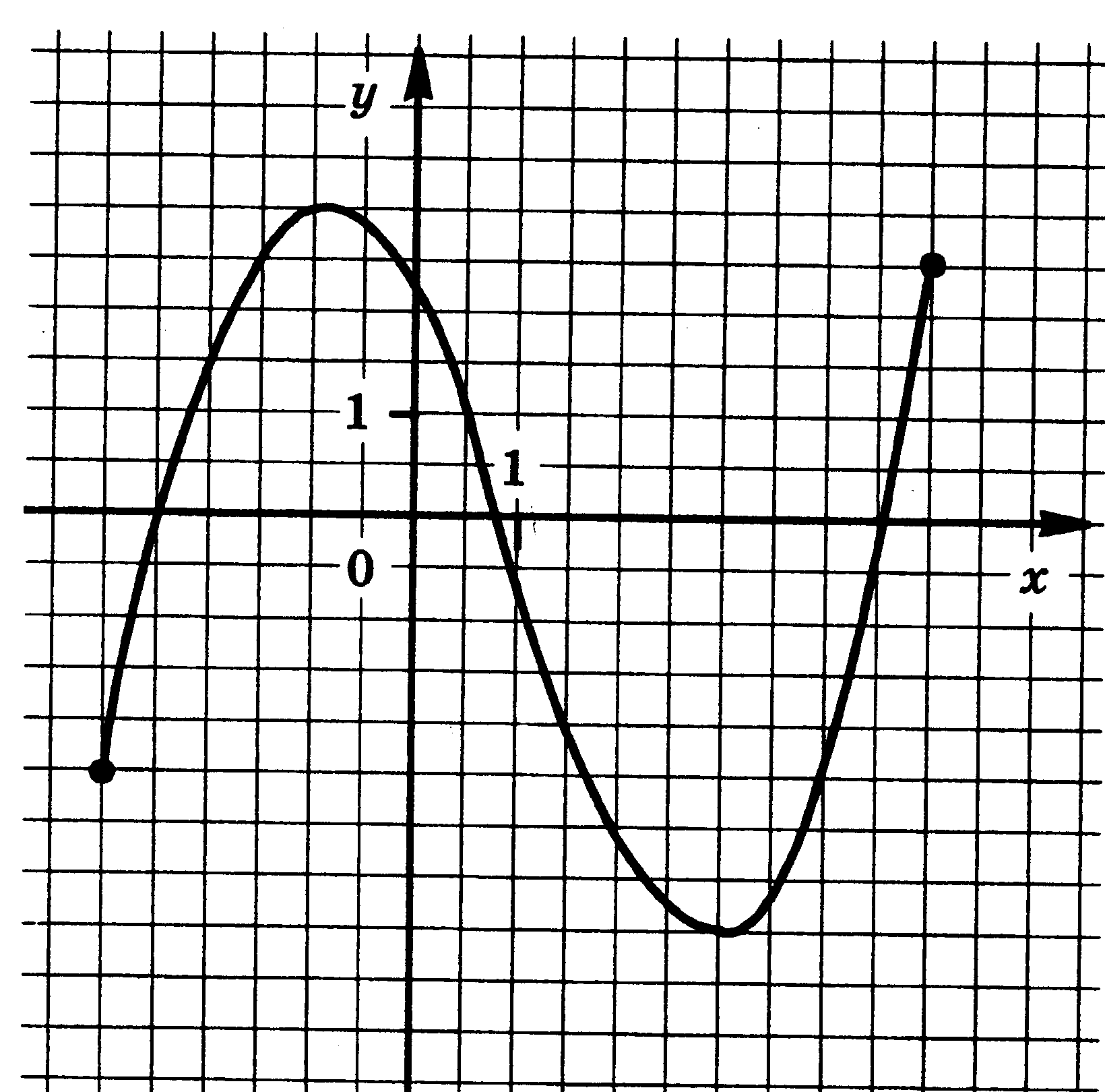 Найдите интервалы возрастания и убывания функции, определите вид точек экстремумаf(x) = x3 – 3x2 – 9xПериметр треугольника ABC равен 16. Найдите периметр треугольника        FDE, вершинами которого являются середины сторон треугольника ABCВершинами многогранника являются середины сторон основания и середина высоты правильной четырехугольной пирамиды. Как называется этот многогранник? Сделайте рисунок и отметьте равные ребра этого многогранника.Прямоугольный треугольник, гипотенуза которого равна  17 см, а один из катетов равен 8 см, вращается вокруг своего большего катета. Найдите площадь поверхности тела вращения.Решите уравнение Решите систему уравненийПреподаватель __________________ C.П.КашинаГосударственное бюджетное  профессиональное образовательное  учреждение «Нытвенский  многопрофильный  техникум»УТВЕРЖДАЮЗам. директора по УМР___________Т.Г. Мялицина                                                    «___»____________ 2020г.Итоговая аттестационная работа по учебной дисциплине «Математика: алгебра, начала математического анализа; геометрия»Вариант  21Вычислите Решите неравенствоРешите неравенствоФункция у = f(x) задана своим графиком. Укажите:а)  область определения функции;б)  область значения функции;в)  нули функции;г)  интервалы знакопостоянства функции;д)  промежутки возрастания и промежутки убывания функции;е)  точки экстремума функции;ж)  наибольшее и наименьшее значения функции.Найдите интервалы возрастания и убывания функции, определите вид точек экстремума f(x) = x3 – 3x2 + 7Точки D, Е, F — середины сторон треугольника ABC. Периметр треугольника DEF равен 8. Найдите периметр треугольника ABC.В кубе  ABCDA'B'C'D' отмечены следующие точки: К — центр грани ВСС'B',L — центр грани DCC'D' и М — центр грани ABCD. Сделайте рисунок. Как называется многогранник CKLM? Имеет ли этот многогранник равные ребра? равные грани? Равнобочная трапеция с основаниями 12 см и 24 см и высотой 8 см в первый раз вращается около меньшего основания, а во второй — около большего. Сравните объемы тел вращения.Решите уравнение Решите систему уравненийПреподаватель __________________ C.П.КашинаГосударственное бюджетное  профессиональное образовательное  учреждение «Нытвенский  многопрофильный  техникум»УТВЕРЖДАЮЗам. директора по УМР___________Т.Г. Мялицина                                                    «___»____________ 2020г.Итоговая аттестационная работа по учебной дисциплине «Математика: алгебра, начала математического анализа; геометрия»Вариант 22Вычислите (0,04) – 1,5  Решите неравенствоРешите неравенство log0,2 (2х+3) ≥ -3Функция у = f(x) задана своим графиком. Укажите:а)  область определения функции;б)  область значения функции;в)  нули функции;г)  интервалы знакопостоянства функции;д)  промежутки возрастания и промежутки убывания функции;е)  точки экстремума функции;ж)  наибольшее и наименьшее значения функции.Найдите интервалы возрастания и убывания функции, определите вид точек экстремумаf(x) = – x3 + 9x2 + 21xПериметр параллелограмма равен 54 см. Большая сторона равна 17см.   Найдите меньшую сторону параллелограмма.Сечение параллелепипеда ABCDA'B'C'D' проведено через точки А, В и середину ребра CC'.Каким многоугольником является это сечение? Сделайте рисунок и отметьте равные стороны многоугольника.Равнобочная трапеция с основаниями 15 см и 25 см и высотой 12 см вращается около большего основания. Найдите площадь поверхности тела вращения.Решите уравнение8cos2x – 2cosx -1 = 0Решите систему уравненийПреподаватель __________________ C.П.КашинаГосударственное бюджетное  профессиональное образовательное  учреждение «Нытвенский  многопрофильный  техникум»УТВЕРЖДАЮЗам. директора по УМР___________Т.Г. Мялицина                                                    «___»____________ 2020г.Итоговая аттестационная работа по учебной дисциплине «Математика: алгебра, начала математического анализа; геометрия»Вариант 23Вычислите  – Решите неравенствоРешите неравенствоФункция у = f(x) задана своим графиком. Укажите:а)  область определения функции;б)  область значения функции;в)  нули функции;г)  интервалы знакопостоянства функции;д)  промежутки возрастания и промежутки убывания функции;е)  точки экстремума функции;ж)  наибольшее и наименьшее значения функции.Найдите интервалы возрастания и убывания функции, определите вид точек экстремума f(x) =  – x3 + 3x2  + 4 Середины последовательных сторон прямоугольника, диагонали которого равны 9см, соединены отрезками. Найдите периметр образовавшегося четырехугольника.Вершинами некоторого многогранника являются центр верхней грани куба и середины всех сторон нижней его грани. Как называется этот многогранник? Сделайте рисунок и обозначьте равные ребра многогранника; укажите, какие грани этого многогранника равны между собой. Прямоугольная трапеция с основаниями 12 см и 15 см и высотой 4 см вращается около меньшего основания. Найдите площадь поверхности тела вращения.Решите уравнениеcos2x – 3cosx + 2 = 0 Решите систему уравненийПреподаватель __________________ C.П.КашинаГосударственное бюджетное  профессиональное образовательное  учреждение «Нытвенский  многопрофильный  техникум»УТВЕРЖДАЮЗам. директора по УМР___________Т.Г. Мялицина                                                    «___»____________ 2020г.Итоговая аттестационная работа по учебной дисциплине «Математика: алгебра, начала математического анализа; геометрия»Вариант 24Вычислите Решите неравенствоРешите неравенствоФункция у = f(x) задана своим графиком. Укажите:а)  область определения функции;б)  область значения функции;в)  нули функции;г)  интервалы знакопостоянства функции;д)  промежутки возрастания и промежутки убывания функции;е)  точки экстремума функции;ж)  наибольшее и наименьшее значения функции.Найдите интервалы возрастания и убывания функции, определите вид точек экстремума f(x) =  – x3 + x2 + 8xСередины последовательных сторон параллелограмма, диагонали которого равны 2дм и 9дм, соединены отрезками. Найдите периметр образовавшегося четырехугольника.Точки пересечения диагоналей всех граней правильной четырехугольной призмы являются вершинами некоторого многогранника. Сделайте рисунок и отметьте равные ребра этого многогранника. Прямоугольная трапеция с основаниями 12 см и 20 см и высотой 15 см в первый раз вращается около меньшего из оснований, а во второй — около большего. Сравните площади поверхностей тел вращения.Решите уравнение Решите систему уравненийПреподаватель __________________ C.П.КашинаГосударственное бюджетное  профессиональное образовательное  учреждение «Нытвенский  многопрофильный  техникум»УТВЕРЖДАЮЗам. директора по УМР___________Т.Г. Мялицина                                                    «___»____________ 2020г.Итоговая аттестационная работа по учебной дисциплине «Математика: алгебра, начала математического анализа; геометрия»Вариант 25Вычислите (0,49) – 1,5 ÷ Решите неравенствоРешите  неравенствоФункция у = f(x) задана своим графиком. Укажите:а)  область определения функции;б)  область значения функции;в)  нули функции;г)  интервалы знакопостоянства функции;д)  промежутки возрастания и промежутки убывания функции;е)  точки экстремума функции;ж)  наибольшее и наименьшее значения функции.Найдите интервалы возрастания и убывания функции, определите вид точек экстремума f(x) = – 3x3 + 6x2 – 5x Середины последовательных сторон параллелограмма, диагонали которого равны 2дм и 5дм, соединены отрезками. Найдите периметр образовавшегося четырехугольника.Точки пересечения высот всех граней правильной треугольной пирамиды являются вершинами некоторого многогранника. Как называется этот многогранник? Имеет ли он равные ребра? равные грани?Сколько шариков диаметром 2 см можно отлить из металлического куба с ребром 4 см?Решите уравнение2cos2x – cosx -1 = 0 Решите систему уравненийПреподаватель __________________ C.П.Кашина№   варианта1Азанов  Николай Игоревич252Барышникова Дарья Вячеславовна233Верхоланцев Сергей  Михайлович214Волегова Анастасия  Владимировна195Вострецова  Юлия  Викторовна176Гурышева Екатерина  Николаевна157Дёмина  Александра   Сергеевна138Иванова Александра  Владимировна119Каменских Вячеслав  Сергеевич910Конина  Марина  Валерьевна711Лопанова Ксения  Владимировна512Малинина Дарья Сергеевна313Марков  Юрий  Валентинович114Минкина Екатерина Григорьевна215Пантелеева  Вера  Сергеевна416Позднякова Мария Савельевна617Рудова Алина  Сергеевна818Старкова Наталья Андреевна1019Степанова Анастасия  Павловна1220Тебенькова Мария Николаевна1421Фадеева  Елизавета  Дмитриевна1622Фадеева  Кристина Дмитриевна1823Федотова Екатерина Игоревна2024Худякова Алена Викторовна2225Латыпов Руслан Илхомович 24